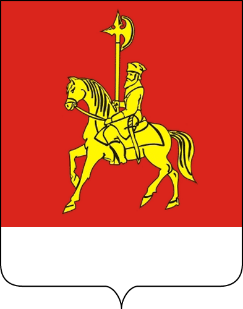 АДМИНИСТРАЦИЯ КАРАТУЗСКОГО РАЙОНАПОСТАНОВЛЕНИЕ21.02.2022							с. Каратузское	    № 148-пО внесении изменений в постановление администрации Каратузского района от 08.10.2020 № 857-п «Об утверждении Правил персонифицированного финансирования дополнительного образования детей в Каратузском районе»В целях приведения в соответствие с Общими требованиями к нормативным правовым актам, муниципальным правовым актам, регулирующим предоставление субсидий, в том числе грантов в форме субсидий, юридическим лицам, индивидуальным предпринимателям, а также физическим лицам - производителям товаров, работ, услуг, утвержденными постановлением Правительства Российской Федерации от 18.09.2020 № 1492, на основании приказа министерства образования Красноярского края № 746-11-05 от 30.12.2021 «Об утверждении Правил персонифицированного финансирования дополнительного образования детей в Красноярском крае», руководствуясь Уставом муниципального образования «Каратузский район», в рамках реализации муниципальной программы «Развитие системы образования Каратузского района», ПОСТАНОВЛЯЮ:Внести в постановление администрации Каратузского района от  08.10.2020 № 857-п «Об утверждении Правил персонифицированного финансирования дополнительного образования детей в Каратузском районе» следующие изменения:приложение № 1 изложить в редакции согласно приложению №1 к настоящему постановлению;приложение № 2 изложить в редакции согласно приложению №2 к настоящему постановлению.Контроль за исполнением настоящего постановления возложить на заместителя главы района по социальным и общественно-политическим вопросам - А.А. Савина.Постановление вступает в силу в день, следующий за днем его официального опубликования в периодическом издании «Вести муниципального образования «Каратузский район».Глава района                                                                                        К.А. ТюнинПриложение № 1 к  постановлению администрации Каратузского района от 21.02.2022  № 148-пПравила персонифицированного финансирования дополнительного образования детей в Каратузском районеПравила персонифицированного финансирования дополнительного образования детей в Каратузском районе (далее – Правила) регулируют функционирование системы персонифицированного финансирования дополнительного образования детей (далее – система персонифицированного финансирования), внедрение которой осуществляется в Каратузском районе с целью реализации Постановления Правительства Красноярского края от 18.09.2020г. № 670-р ««О внедрении модели персонифицированного финансирования дополнительного образования детей в Красноярском крае», приказа министерства образования Красноярского края № 746-11-05 от 30.12.2021г. «Об утверждении Правил персонифицированного финансирования дополнительного образования детей в Красноярском крае» (далее – региональные Правила). Система персонифицированного финансирования вводится с целью обеспечения единства образовательного пространства и равенства образовательных возможностей для детей субъекта РФ на территории Каратузского района, для оплаты образовательных услуг дополнительного образования детей по дополнительным общеобразовательным программам, реализуемым исполнителями образовательных услуг для обучающихся, проживающих на территории Каратузского района. Настоящие Правила используют понятия, предусмотренные региональными Правилами. Сертификат дополнительного образования в Каратузском районе, обеспечивается за счет средств бюджета Каратузского района.Управление образования администрации Каратузского района  ежегодно с учетом возрастных категорий детей, имеющих потребность в получении дополнительного образования, направленности общеобразовательных программ дополнительного образования, утверждает программу персонифицированного финансирования, в которой устанавливает номиналы сертификатов дополнительного образования, число действующих сертификатов дополнительного образования, в том числе в разрезе отдельных категорий детей, объем обеспечения сертификатов дополнительного образования и предоставляет данные сведения оператору персонифицированного финансирования субъекта РФ для фиксации в информационной системе. По всем вопросам, специально не урегулированным в настоящих Правилах, органы местного самоуправления муниципального образования, а также организации, находящиеся в их ведении, руководствуются региональными Правилами. Финансовое обеспечение муниципальных образовательных услуг, предоставляемых муниципальными образовательными организациями, включенными в реестр исполнителей образовательных услуг, в рамках системы персонифицированного финансирования, осуществляется за счет средств бюджета Каратузского района посредством предоставления муниципальным образовательным организациям субсидии на финансовое обеспечение выполнения муниципального задания, формируемого в соответствующих объемах для муниципальных образовательных организаций.Объем финансового обеспечения образовательных услуг, оказываемых муниципальными образовательными организациями, включенными в реестр исполнителей образовательных услуг, в рамках системы персонифицированного финансирования, определяется как размер нормативных затрат, установленных Управлением образования администрации Каратузского района, умноженных на объем установленного вышеуказанным организациям муниципального задания в части образовательных услуг, оказываемых муниципальными образовательными организациями в рамках системы персонифицированного финансирования.Муниципальное задание в части образовательных услуг, оказываемых муниципальными образовательными организациями в рамках системы персонифицированного финансирования, соглашение о порядке и условиях предоставления субсидии на финансовое обеспечение выполнения муниципального задания, корректируются в течение календарного года, на основании данных о фактическом (прогнозном) объеме реализации образовательных услуг в порядке, установленном нормативно-правовыми актами администрации Каратузского района.Финансовое обеспечение образовательных услуг, оказываемых частными образовательными организациями, организациями, осуществляющими обучение, индивидуальными предпринимателями, государственными образовательными организациями, муниципальными образовательными организациями, в отношении которых органами местного самоуправления Каратузского района не осуществляются функции и полномочия учредителя, включенными в реестр исполнителей образовательных услуг (далее – иные организации), в рамках системы персонифицированного финансирования, осуществляется за счет средств бюджета Каратузского района посредством предоставления иным организациям грантов в форме субсидии в соответствии с положениями пункта 7 статьи 78 и пункта 4 статьи 78.1 Бюджетного кодекса РФ в связи с оказанием услуг по реализации дополнительных общеобразовательных программ в рамках системы персонифицированного финансирования в порядке, установленном органами местного самоуправления Каратузского района.Объем финансового обеспечения образовательных услуг, оказываемых иными организациями в рамках системы персонифицированного финансирования, определяется как размер нормативных затрат, установленных Управление образования администрации Каратузского района, умноженных на фактический (прогнозный) объем оказываемых образовательных услуг в рамках системы персонифицированного финансирования, выраженный в человеко-часах.Приложение № 2 к  постановлению администрации Каратузского районаот 21.02.2022  №148-пПорядок предоставления грантов в форме субсидии частным образовательным организациям, организациям, осуществляющим обучение, индивидуальным предпринимателям, государственным образовательным организациям, муниципальным образовательным организациям, в отношении которых органами местного самоуправления Каратузского района не осуществляются функции и полномочия учредителя, включенными в реестр исполнителей образовательных услуг в рамках системы персонифицированного финансирования, в связи с оказанием услуг по реализации дополнительных общеобразовательных программ в рамках системы персонифицированного финансированияРаздел I. Общие положенияНастоящий порядок предоставления грантов в форме субсидии частным образовательным организациям, организациям, осуществляющим обучение, индивидуальным предпринимателям, государственным образовательным организациям, муниципальным образовательным организациям, в отношении которых органами местного самоуправления Каратузского района не осуществляются функции и полномочия учредителя, включенным в реестр исполнителей образовательных услуг в рамках системы персонифицированного финансирования, в связи с оказанием услуг по реализации дополнительных общеобразовательных программ в рамках системы персонифицированного финансирования дополнительного образования детей (далее − порядок) устанавливает цели, условия и порядок предоставления грантов в форме субсидий исполнителям услуг Управления образования администрации Каратузского района, требования к отчетности, требования об осуществлении контроля за соблюдением условий, целей и порядка предоставления грантов в форме субсидий исполнителям услуг и ответственности за их нарушение.Гранты в форме субсидии предоставляются с целью исполнения полномочий органов местного самоуправления по организации предоставления дополнительного образования детей в рамках системы персонифицированного финансирования дополнительного образования детей в рамках реализации мероприятий федерального проекта «Успех каждого ребенка» национального проекта «Образование», утвержденного протоколом президиума Совета при Президенте Российской Федерации по стратегическому развитию и национальным проектам от 24.12.2018 №16.Основные понятия, используемые в настоящем порядке:образовательная услуга – образовательная услуга по реализации дополнительной общеобразовательной программы, включенной в реестр сертифицированных программ в рамках системы персонифицированного финансирования;потребитель услуг – родитель (законный представитель) обучающегося – участника системы персонифицированного финансирования, имеющего сертификат дополнительного образования, обучающийся, достигший возраста 14 лет – участник системы персонифицированного финансирования, имеющий сертификат дополнительного образования, включенные в реестр потребителей в соответствии с региональными Правилами;исполнитель услуг – участник отбора в форме запроса предложений, являющийся частной образовательной организацией, организацией, осуществляющей обучение, индивидуальным предпринимателем, государственной образовательной организацией, муниципальной образовательной организацией, в отношении которой органами местного самоуправления Каратузского района не осуществляются функции и полномочия учредителя, включенной в реестр исполнителей образовательных услуг в рамках системы персонифицированного финансирования;гранты в форме субсидии − средства, предоставляемые исполнителям Управления образования администрации Каратузского района на безвозмездной и безвозвратной основе по результатам отбора в связи с оказанием образовательных услуг в рамках системы персонифицированного финансирования;отбор исполнителей услуг – совокупность действий, которые осуществляются потребителями услуг с целью выбора образовательной услуги в соответствии с требованиями, установленными региональными Правилами;уполномоченный орган – Управление образования администрации Каратузского района, являющийся главным распорядителем средств местного бюджета, до которого в соответствии с бюджетным законодательством Российской Федерации как до получателя бюджетных средств доведены в установленном порядке лимиты бюджетных обязательств на предоставление грантов в форме субсидии на соответствующий финансовый год и плановый период, уполномоченный на проведение отбора и предоставление гранта в форме субсидии;региональные Правила – Правила персонифицированного финансирования дополнительного образования детей в Красноярском крае, утвержденные приказом министерства образования Красноярского края от 30.12.2021г. № 746-11-05.Понятия, используемые в настоящем порядке, не определенные настоящим пунктом, применяются в том значении, в каком они используются в региональных Правилах.Уполномоченный орган осуществляет предоставление грантов в форме субсидии из бюджета Каратузского района в соответствии с решением с решением Каратузского районного Совета депутатов о бюджете Каратузского района на текущий финансовый год и плановый период в пределах утвержденных лимитов бюджетных обязательств в рамках муниципальной программы «Развитие системы образования Каратузского района», утвержденной постановлением администрации Каратузского района № 871-п от 26.10.2021г.Гранты в форме субсидии предоставляются в рамках мероприятия «Обеспечение внедрения персонифицированного финансирования» муниципальной программы «Развитие системы образования Каратузского района», утвержденной постановлением администрации Каратузского района № 871-п от 26.10.2021г. Действие настоящего порядка не распространяется на осуществление финансовой (грантовой) поддержки в рамках иных муниципальных программ (подпрограмм) Каратузского района.Категории получателей субсидий, имеющих право на получение гранта в форме субсидии: частные образовательные организации, организации, осуществляющие обучение, индивидуальные предприниматели, государственные образовательные организации, муниципальные образовательные организации, в отношении которых органами местного самоуправления Каратузского района не осуществляются функции и полномочия учредителя, включенные в реестр исполнителей образовательных услуг в рамках системы персонифицированного финансирования в соответствии с региональными Правилами.Сведения о субсидиях размещаются на едином портале бюджетной системы Российской Федерации в информационно-телекоммуникационной сети «Интернет» (далее – единый портал) (в разделе единого портала) при формировании проекта решения о бюджете (проекта решения о внесении изменений в решение о бюджете).Раздел II. Порядок проведения отбора исполнителей услугОтбор исполнителей услуг производится в форме запроса предложений на основании заявок, направленных участниками отбора для участия в отборе, исходя из соответствия участника отбора критериям отбора и очередности поступления заявок на участие в отборе и обеспечивается ведением реестра исполнителей услуг, реестра сертифицированных образовательных программ, а также выполнением участниками системы персонифицированного финансирования действий, предусмотренных региональными Правилами.Объявление о проведении отбора размещается на официальном сайте уполномоченного органа в информационно-телекоммуникационной сети «Интернет» (далее – официальный сайт), на котором обеспечивается проведение отбора, не позднее чем за 30 календарных дней до даты начала проведения отбора.Отбор проводится ежегодно с 1 января по 5 декабря.Дата начала приема предложений (заявок): 1 января.Дата окончания приема предложений (заявок): 15ноября.В объявлении о проведении отбора указываются следующие сведения:сроки проведения отбора (даты и времени начала (окончания) подачи (приема) заявок исполнителей услуг), которые не могут быть меньше 30 календарных дней, следующих за днем размещения объявления о проведении отбора;наименование, место нахождения, почтовый адрес, адрес электронной почты уполномоченного органа;цели предоставления субсидии в соответствии с пунктом 2 настоящего Порядка, а также результаты предоставления субсидии в соответствии с пунктом 39 настоящего Порядка;доменное имя, и (или) сетевой адрес, и (или) указатель страниц официального сайта, на котором обеспечивается проведение отбора;требования к исполнителям услуг в соответствии с пунктом 12 настоящего Порядка и перечень документов, представляемых исполнителями услуг для подтверждения их соответствия указанным требованиям;порядок подачи заявок исполнителями услуг и требований, предъявляемых к форме и содержанию заявок, подаваемых исполнителями услуг, в соответствии с пунктом 14 настоящего Порядка;порядок отзыва заявок исполнителей услуг, порядок возврата заявок исполнителей услуг, определяющий в том числе основания для возврата заявок исполнителей услуг, порядок внесения изменений в заявок исполнителей услуг;правила рассмотрения и оценки заявок исполнителей услуг в соответствии с пунктом 17 настоящего Порядка;порядок предоставления исполнителям услуг разъяснений положений объявления о проведении отбора, даты начала и окончания срока такого предоставления;срок, в течение которого победитель (победители) отбора должны подписать рамочное соглашение о предоставлении грантов в форме субсидий (далее – рамочное соглашение);условия признания победителя (победителей) отбора уклонившимся от заключения соглашения;дата размещения результатов отбора на официальном сайте, на котором обеспечивается проведение отбора, которая не может быть позднее 14-го календарного дня, следующего за днем определения победителя отбора.Исполнитель услуг вправе участвовать в отборе исполнителей услуг при одновременном соответствии на 1 число месяца, в котором им подается заявка на участие в отборе, следующим требованиям:исполнитель услуг включен в реестр исполнителей образовательных услуг;образовательная услуга включена в реестр сертифицированных программ;участник отбора не является иностранным юридическим лицом, а также российским юридическим лицом, в уставном (складочном) капитале которого доля участия иностранных юридических лиц, местом регистрации которых является государство (территория), включенное в утверждаемый Министерством финансов Российской Федерации перечень государств и территорий, предоставляющих льготный налоговый режим налогообложения и (или) не предусматривающих раскрытия и предоставления информации при проведении финансовых операций (офшорные зоны), в совокупности превышает 50 процентов;участник отбора не получает средства из бюджета Каратузского района в соответствии с иными правовыми актами на цели, установленные настоящим порядком;у участника отбора отсутствует просроченная задолженность по возврату в бюджет Каратузского района субсидий, бюджетных инвестиций, предоставленных в том числе в соответствии с иными правовыми актами;у участника отбора отсутствует неисполненная обязанность по уплате налогов, сборов, страховых взносов, пеней, штрафов и процентов, подлежащих уплате в соответствии с законодательством Российской Федерации о налогах и сборах, на начало финансового года;участник отбора, являющийся юридическим лицом, не должен находиться в процессе ликвидации, реорганизации(за исключением реорганизации в форме присоединения к юридическому лицу, являющемуся участником отбора, другого юридического лица), в отношении него не введена процедура банкротства, деятельность участника отбора не должна быть приостановлена в порядке, предусмотренном законодательством Российской Федерации, а участник отбора, являющийся индивидуальным предпринимателем, не должен прекратить деятельность в качестве индивидуального предпринимателя;в реестре дисквалифицированных лиц отсутствуют сведения о дисквалифицированных руководителе, членах коллегиального исполнительного органа, лице, исполняющем функции единоличного исполнительного органа, или главном бухгалтере участника отбора, являющегося юридическим лицом, об индивидуальном предпринимателе являющихся участниками отбора;участник отбора, являющийся бюджетным или автономным учреждением, предоставил согласие органа, осуществляющего функции и полномочия учредителя в отношении этого учреждения, на участие в отборе, оформленное на бланке указанного органа.Документы, подтверждающие соответствие исполнителя услуг критериям, указанным в пункте 12, запрашиваются уполномоченным органом самостоятельно в рамках межведомственного взаимодействия в органах государственной власти и органах местного самоуправления, в распоряжении которых находятся указанные документы (сведения, содержащиеся в них), в том числе в электронной форме с использованием системы межведомственного электронного взаимодействия, если исполнитель услуг не представил указанные документы по собственной инициативе.Для участия в отборе исполнитель услуг после получения уведомления оператора персонифицированного финансирования о создании записи в реестре сертифицированных программ в электронной форме с использованием информационно-телекоммуникационных сетей общего пользования и автоматизированной информационной системы «Навигатор дополнительного образования в Красноярском крае» (далее – информационная система) путем заполнения соответствующих экранных форм в личном кабинете направляет  в уполномоченный орган  заявку на участие в отборе и заключение с уполномоченным органом рамочного соглашения, содержащую, в том числе, согласие на публикацию (размещение) в информационно-телекоммуникационной сети «Интернет» информации об исполнителе услуг, о подаваемой исполнителем услуг заявке, иной информации об исполнителе услуг, связанной с соответствующим отбором.Исполнители услуг, являющиеся индивидуальными предпринимателями, одновременно с направлением заявки на участие в отборе  направляют в уполномоченный орган согласие на обработку персональных данных по форме, установленной уполномоченным органом, по адресу электронной почты, указанному в объявлении о проведении отбора в соответствии с подпунктом 2 пункта 11 настоящего Порядка, либо посредством почтовой связи, либо в течение 2 рабочих дней после подачи заявки на участие в отборе должны лично явиться в уполномоченный орган для подписания указанного согласия.Исполнитель услуг вправе отозвать заявку на участие в отборе, путем направления в уполномоченный орган соответствующего заявления. При поступлении соответствующего заявления уполномоченный орган в течение одного рабочего дня исключает заявку на участие в отборе исполнителя услуг из проведения отбора.Изменения в заявку на участие в отборе вносятся по заявлению исполнителя услуг, направленному в адрес уполномоченного органа, в течение двух рабочих дней после поступления такого заявления.Должностные лица уполномоченного органа рассматривают заявку исполнителя услуг на участие в отборе и в течение 5-ти рабочих дней с момента направления исполнителем услуг заявки на участие в отборе принимают решение о заключении рамочного соглашения с исполнителем услуг либо решение об отказе в заключении рамочного соглашения с исполнителем услуг.В случае принятия решения о заключении рамочного соглашения с исполнителем услуг, уполномоченный орган в течение 2-х рабочих дней направляет исполнителю услуг рамочное соглашение по форме в соответствии с приложением к настоящему Порядку, подписанное в двух экземплярах. Исполнитель услуг обязан в течение 5 рабочих дней с момента получения подписанного уполномоченным органом рамочного соглашения, подписать рамочное соглашение и направить один подписанный экземпляр в уполномоченный орган.Решение об отклонении заявки на стадии рассмотрения и об отказе в заключении рамочного соглашения с исполнителем услуг принимается уполномоченным органом в следующих случаях:несоответствие исполнителя услуг требованиям, установленным пунктом 12 настоящего Порядка;несоответствие представленной исполнителем услуг заявки требованиям к заявкам участников отбора, установленным в объявлении о проведении отбора;недостоверность представленной исполнителем услуг информации, в том числе информации о месте нахождения и адресе юридического лица;подача исполнителем услуг заявки после даты, определенной для подачи заявок;наличие заключенного между уполномоченным органом и исполнителем услуг в соответствии с настоящим порядком и не расторгнутого на момент принятия решения рамочного соглашения.Информация о результатах рассмотрения заявки исполнителя услуг размещается на официальном сайте, на котором обеспечивается проведение отбора, не позднее чем через 14 календарных дней после определения победителей отбора и должна содержать:дата, время и место проведения рассмотрения заявок;информация об исполнителях услуг, заявки которых были рассмотрены;информация об исполнителях услуг, заявки которых были отклонены, с указанием причин их отклонения, в том числе положений объявления о проведении отбора, которым не соответствуют такие заявки;наименование получателя (получателей) субсидии, с которым заключается соглашение, и порядок расчета размера предоставляемой получателю (получателям) субсидии.Рамочное соглашение с исполнителем услуг должно содержать следующие положения:наименование исполнителя услуг и уполномоченного органа;обязательство исполнителя услуг о приеме на обучение по образовательной программе (части образовательной программы) определенного числа обучающихся;порядок формирования и направления уполномоченным органом исполнителю услуг соглашений о предоставлении исполнителю услуг гранта в форме субсидии в форме безотзывной оферты; условие о согласии исполнителя услуг на осуществление в отношении него проверки уполномоченным органом и органом муниципального финансового контроля соблюдения целей, условий и порядка предоставления гранта;условие о согласовании новых условий соглашения или о расторжении соглашения при не достижении согласия по новым условиям в случае уменьшения главному распорядителю как получателю бюджетных средств ранее доведенных лимитов бюджетных обязательств, приводящего к невозможности предоставления субсидии в размере, определенном в соглашении о предоставлении грантов в форме субсидии.Раздел III. Условия и порядок предоставления грантовПроверка на соответствие исполнителя услуг требованиям, установленным пунктом 12 настоящего Порядка, производится при проведении отбора в соответствии с разделом II настоящего Порядка.Размер гранта в форме субсидии исполнителей услуг, заключивших рамочное соглашение, рассчитывается на основании выбора потребителями услуг образовательной услуги и/или отдельной части образовательной услуги в порядке, установленном региональными Правилами.Размер гранта в форме субсидии исполнителей услуг, заключивших рамочное соглашение, рассчитывается на основании выбора потребителями услуг образовательной услуги и/или отдельной части образовательной услуги, как сумма стоимости услуг по реализации дополнительных общеобразовательных программ в соответствии с договорами об образовании, заключенными исполнителем услуг и указанными в заявках на авансирование средств из местного бюджета (заявках на перечисление средств из местного бюджета), по следующей формуле:++ ), где– размер гранта в форме субсидии; –объём услуги в чел./часах;– нормативные затраты на оказание услуги.Исполнитель услуг ежемесячно в срок, установленный уполномоченным органом, формирует и направляет посредством информационной системы в уполномоченный орган заявку на авансирование средств из местного бюджета, содержащую сумму и месяц авансирования, и реестр договоров об образовании, по которым запрашивается авансирование (далее – реестр договоров на авансирование).Реестр договоров на авансирование содержит следующие сведения:наименование исполнителя услуг;основной государственный регистрационный номер юридического лица (основной государственный регистрационный номер индивидуального предпринимателя);месяц, на который предполагается авансирование;идентификаторы (номера) сертификатов дополнительного образования;реквизиты (даты и номера заключения) договоров об образовании;объем финансовых обязательств на текущий месяц в соответствии с договорами об образовании.Заявка на авансирование исполнителя услуг предусматривает оплату ему в объеме не более 80 процентов от совокупных финансовых обязательств на текущий месяц в соответствии с договорами об образовании, включенными в реестр договоров на авансирование.В случае наличия переплаты в отношении исполнителя услуг, образовавшейся в предыдущие месяцы, объем перечисляемых средств в соответствии с заявкой на авансирование снижается на величину соответствующей переплаты.Исполнитель услуг ежемесячно не позднее последнего дня месяца (далее – отчетный месяц), определяет объем оказания образовательных услуг в отчетном месяце, не превышающий общий объем, установленный договорами об образовании.Исполнитель услуг ежемесячно в срок, установленный уполномоченным органом, формирует и направляет посредством информационной системы в уполномоченный орган заявку на перечисление средств из местного бюджета, а также реестр договоров об образовании, по которым были оказаны образовательные услуги за отчетный месяц (далее – реестр договоров на оплату).Реестр договоров на оплату должен содержать следующие сведения:наименование исполнителя услуг;основной государственный регистрационный номер юридического лица (основной государственный регистрационный номер индивидуального предпринимателя);месяц, за который сформирован реестр;идентификаторы (номера) сертификатов дополнительного образования;реквизиты (даты и номера заключения) договоров об образовании;долю образовательных услуг, оказанных за отчетный месяц, в общем количестве образовательных услуг, предусмотренных договорами об образовании (в процентах);объем финансовых обязательств за отчетный месяц с учетом объема образовательных услуг, оказанных за отчетный месяц.Заявка на перечисление средств выставляется на сумму, определяемую как разница между совокупным объемом финансовых обязательств за отчетный месяц перед исполнителем услуг и объемом средств, перечисленных по заявке на авансирование исполнителя услуг. В случае, если размер оплаты, произведенной по заявке на авансирование исполнителя услуг, превышает совокупный объем обязательств за отчетный месяц, заявка на перечисление средств не выставляется, а размер переплаты за образовательные услуги, оказанные за отчетный месяц, учитывается при произведении авансирования исполнителя услуг в последующие периоды.Выполнение действий, предусмотренных пунктом 31 настоящего порядка, при перечислении средств за образовательные услуги, оказанные в декабре месяце, осуществляется до 15 декабря текущего года.В предоставлении гранта может быть отказано в следующих случаях:несоответствие представленных исполнителем услуг документов требованиям настоящего порядка, или непредставление (представление не в полном объеме) указанных документов;установление факта недостоверности представленной исполнителем услуг информации.Уполномоченный орган в течение 5 рабочих дней с момента получения заявки на авансирование средств из местного бюджета (заявки на перечисление средств из местного бюджета) формирует и направляет соглашение о предоставлении исполнителю услуг гранта в форме субсидии в форме безотзывной оферты, содержащее следующие положения:наименование исполнителя услуг и уполномоченного органа;размер гранта в форме субсидии, соответствующий объему финансовых обязательств уполномоченного органа, предусмотренных договорами об образовании;обязательство уполномоченного органа о перечислении средств местного бюджета исполнителю услуг;заключение соглашения путем подписания исполнителем услуг соглашения в форме безотзывной оферты;условие соблюдения исполнителем услуг запрета приобретения за счет полученного гранта в форме субсидии иностранной валюты, за исключением операций, осуществляемых в соответствии с валютным законодательством Российской Федерации при закупке (поставке) высокотехнологичного импортного оборудования, сырья и комплектующих изделий, а также связанных с достижением целей предоставления этих средств иных операций, определенных муниципальными правовыми актами, регулирующими порядок предоставления грантов в форме субсидий;порядок и сроки перечисления гранта в форме субсидии;порядок взыскания (возврата) средств гранта в форме субсидии в случае нарушения порядка, целей и условий его предоставления;порядок, формы и сроки представления отчетов;ответственность сторон за нарушение условий соглашения.условие о согласовании новых условий соглашения или о расторжении соглашения при не достижении согласия по новым условиям в случае уменьшения главному распорядителю как получателю бюджетных средств ранее доведенных лимитов бюджетных обязательств, приводящего к невозможности предоставления субсидии в размере, определенном в соглашении о предоставлении грантов в форме субсидии.Типовая форма соглашения о предоставлении исполнителю услуг гранта в форме субсидии (дополнительного соглашения к соглашению, в том числе дополнительного соглашения о расторжении соглашения (при необходимости) устанавливается финансовым органом муниципального образования.Перечисление гранта в форме субсидии осуществляется в течение 5-ти рабочих дней с момента заключения соглашения о предоставлении гранта в форме субсидии на следующие счета исполнителя услуг:расчетные счета, открытые исполнителям услуг – индивидуальным предпринимателям, юридическим лицам (за исключением бюджетных (автономных) учреждений) в российских кредитных организациях;лицевые счета, открытые исполнителям услуг – бюджетным учреждениям в территориальном органе Федерального казначейства или финансовом органе субъекта Российской Федерации (муниципального образования);лицевые счета, открытые исполнителям услуг – автономным учреждениям в территориальном органе Федерального казначейства, финансовом органе субъекта Российской Федерации (муниципального образования), или расчетные счета в российских кредитных организациях.Грант в форме субсидии не может быть использован на:капитальное строительство и инвестиции;приобретение иностранной валюты, за исключением операций, осуществляемых в соответствии с валютным законодательством Российской Федерации при закупке (поставке) высокотехнологичного импортного оборудования, сырья и комплектующих изделий, а также связанных с достижением целей предоставления этих средств иных операций, определенных муниципальными правовыми актами, регулирующими порядок предоставления грантов в форме субсидии;деятельность, запрещенную действующим законодательством.В случае невыполнения исполнителем услуг условий соглашения                       о предоставлении гранта в форме субсидии и порядка предоставления грантов в форме субсидии Управление образования администрации Каратузского района досрочно расторгает соглашение с последующим возвратом гранта в форме субсидии.Раздел IV. Требования к отчетностиРезультатом предоставления гранта является проведение образовательных мероприятий в объеме, указанном исполнителем услуг в заявках на авансирование средств из местного бюджета (заявках на перечисление средств из местного бюджета), с даты заключения рамочного соглашения в соответствии с пунктом 17 настоящего порядка по дату окончания действия (расторжения) рамочного соглашения.Исполнитель услуг предоставляет в уполномоченный орган:не позднее 25 числа месяца, следующего за месяцем предоставления гранта, отчёт об осуществлении расходов, источником финансового обеспечения которых является субсидия, по форме, определенной типовой формой соглашения, установленной финансовым органом муниципального образования; отчет об оказанных образовательных услугах в рамках системы персонифицированного финансирования в порядке, сроки, и по форме, установленным уполномоченным органом в соглашении о предоставлении гранта.Раздел V. Порядок осуществления контроля (мониторинга) за соблюдением целей, условий и порядка предоставления грантов и ответственности за их несоблюдениеОрган муниципального финансового контроля осуществляет проверку соблюдения условий, целей и порядка предоставления грантов в форме субсидий их получателями.В целях соблюдения условий, целей и порядка предоставления грантов в форме субсидий ее получателями, орган муниципального финансового контроля осуществляет обязательную проверку получателей грантов в форме субсидий, направленную на:обеспечение соблюдения бюджетного законодательства Российской Федерации и иных правовых актов, регулирующих бюджетные правоотношения;подтверждение достоверности, полноты и соответствия требованиям представления отчетности;соблюдение целей, условий и порядка предоставления гранта в форме субсидий.Сроки и регламент проведения проверки устанавливаются внутренними документами органа муниципального финансового контроля.Уполномоченный орган и финансовый орган муниципального образования осуществляют мониторинг достижения результатов предоставления субсидии исходя из достижения значений результатов предоставления субсидии, определенных соглашением, и событий, отражающих факт завершения соответствующего мероприятия по получению результата предоставления субсидии (контрольная точка), в порядке и по формам, которые установлены приказом Министерства финансов Российской Федерации от 29.09.2021 № 138н «Об утверждении Порядка проведения мониторинга достижения результатов предоставления субсидий, в том числе грантов в форме субсидий, юридическим лицам, индивидуальным предпринимателям, физическим лицам-производителям товаров, работ, услуг».Контроль за выполнением условий соглашения о предоставлении гранта в форме субсидии и организацию процедуры приема отчета об оказанных образовательных услугах в рамках системы персонифицированного финансирования в сроки, установленные соглашением о предоставлении грантов в форме субсидии, осуществляет уполномоченный орган.Орган муниципального финансового контроля осуществляет последующий финансовый контроль за целевым использованием грантов в форме субсидии.Раздел VI. Порядок возврата грантов в форме субсидииГранты в форме субсидии подлежат возврату исполнителем услуг в бюджет муниципального образования в случае нарушения порядка, целей и условий их предоставления, в том числе непредставления отчета об оказанных образовательных услугах в рамках системы персонифицированного финансирования в сроки, установленные соглашением о предоставлении гранта в форме субсидии.За полноту и достоверность представленной информации и документов несет ответственность исполнитель услуг.Возврат гранта в форме субсидии в бюджет муниципального образования осуществляется исполнителем услуг в течение 10-и рабочих дней с момента получения соответствующего уведомления о возврате гранта в форме субсидии с указанием причин и оснований для возврата гранта в форме субсидий и направляется уполномоченным органом в адрес исполнителя услуг. ПРИЛОЖЕНИЕк ПорядкуРАМОЧНОЕ СОГЛАШЕНИЕ №______г. _____________________                                                               "__" _____________ 20__ г._______________________________________________________________, именуемое в дальнейшем «Уполномоченный орган», в лице ____________________________________, действующего на основании ____________________________, с одной стороны, и ______________________________________________________, именуемое в дальнейшем «Исполнитель услуг», в лице ____________________________________________________, действующего на основании _______________________________________, с другой стороны,  именуемые  в  дальнейшем  «Стороны»,  руководствуясь правилами персонифицированного финансирования дополнительного образования детей в Каратузском районе (далее – Правила персонифицированного финансирования) и Порядком предоставления грантов в форме субсидии частным образовательным организациям, организациям, осуществляющим обучение, индивидуальным предпринимателям, государственным образовательным организациям, муниципальным образовательным организациям, в отношении которых органами местного самоуправления Каратузского района не осуществляются функции и полномочия учредителя, включенными в реестр исполнителей образовательных услуг в рамках системы персонифицированного финансирования, в связи с оказанием услуг по реализации дополнительных общеобразовательных программ в рамках системы персонифицированного финансирования, утвержденными________ от ____________ №______ (далее – Порядок предоставления грантов), заключили настоящее Соглашение о нижеследующем.Предмет соглашенияПредметом настоящего Соглашения является порядок взаимодействия Сторон по предоставлению в 20__-20__ годах гранта в форме субсидии из муниципального бюджета Каратузского района Исполнителю услуг в рамках мероприятия «Обеспечение внедрения персонифицированного финансирования» муниципальной программы «Развитие системы образования Каратузского района» (далее - грант).Целью предоставления гранта является оплата образовательных услуг по реализации дополнительных общеобразовательных программ, оказанных Исполнителем в рамках системы персонифицированного финансирования.Порядок и условия предоставления грантаГрант предоставляется Уполномоченным органом Исполнителю услуг в размере, определяемом согласно Разделу III Порядка предоставления грантов.При предоставлении гранта Исполнитель обязуется соблюдать требования Правил персонифицированного финансирования, утвержденных приказом министерства образования Красноярского края от 30.12.2021г. № 746-11-05 «Об утверждении Правил персонифицированного финансирования дополнительного образования детей» (далее – Правила персонифицированного финансирования) и Порядка предоставления грантов.При заключении настоящего Соглашения Исполнитель услуг выражает свое согласие на осуществление Уполномоченным органом и органом муниципального финансового контроля проверок соблюдения Исполнителем услуг цели, порядка и условий предоставления Гранта.Предоставление гранта осуществляется в пределах бюджетных ассигнований, утвержденных решением Каратузского районного Совета депутатов о бюджете Каратузского района на текущий финансовый год и плановый период в пределах утвержденных лимитов бюджетных обязательств в рамках муниципальной программы «Развитие системы образования Каратузского района».Перечисление гранта осуществляется на счет Исполнителя услуг, указанный в разделе VII настоящего Соглашения, с учетом требований пункта 25 Порядка предоставления грантов о сумме, необходимой для оплаты денежных обязательств Уполномоченного органа перед Исполнителем услуг.Перечисление гранта Исполнителю услуг осуществляется в пределах суммы, необходимой для оплаты денежных обязательств Исполнителя услуг, источником финансового обеспечения которых является указанный грант.Права и обязанности сторонИсполнитель услуг обязан:Осуществлять оказание образовательных услуг в соответствии с условиями договоров об образовании, заключенных с родителями (законными представителями) обучающихся или обучающимися, достигшими возраста 14 лет, имеющими сертификаты дополнительного образования по образовательным программам (частям образовательных программ), включенным в реестр сертифицированных программ в соответствии с Правилами персонифицированного финансирования.Соблюдать Правила персонифицированного финансирования, в том числе при:заключении договоров об образовании с родителями (законными представителями) обучающихся или обучающимися, достигшими возраста 14 лет;установлении цен на оказываемые образовательные услуги в рамках системы персонифицированного финансирования;предложении образовательных программ для обучения детей.Вести реестр заключенных договоров об образовании с родителями (законными представителями) обучающихся или обучающимися, достигшими возраста 14 лет, в рамках системы персонифицированного финансирования дополнительного образования в Каратузском районе.Предоставлять Уполномоченному органу ежемесячно реестр договоров на авансирование в текущем месяце и реестр договоров за прошедший месяц в соответствии с приложениями №№1, 2 к настоящему Соглашению.По запросу Уполномоченного органа предоставлять заверенные копии заключенных договоров об образовании в рамках системы персонифицированного финансирования дополнительного образования в Каратузском районе.Принимать на обучение по образовательной программе (части образовательной программы) не менее одного обучающегося в рамках системы персонифицированного финансирования.Исполнитель услуг имеет право:Заключать договоры об образовании с родителями (законными представителями) обучающихся или обучающимися, достигшими возраста 14 лет, при одновременном выполнении следующих условий:образовательная программа (часть образовательной программы), по которой будет проходить обучение, включена в Реестр сертифицированных программ системы персонифицированного финансирования;направленность образовательной программы предусмотрена Программой персонифицированного финансирования Каратузского района, утвержденной приказом Управления образования администрации Каратузского района;число договоров об образовании по образовательным программам аналогичной направленности меньше установленного Программой персонифицированного финансирования Каратузского района лимита зачисления на обучение для соответствующей направленности;доступный остаток обеспечения сертификата дополнительного образования ребенка в соответствующем учебном году больше 0 рублей.Указывать в договорах об образовании, заключаемых в соответствии с Правилами персонифицированного финансирования положение о том, что оплата услуги осуществляется Уполномоченным органом в соответствии с настоящим Соглашением.Требовать от Уполномоченного органа своевременной и в полном объеме оплаты за оказанные образовательные услуги в рамках настоящего Соглашения.Отказаться от участия в системе персонифицированного финансирования дополнительного образования детей в Каратузском районе.Уполномоченный орган обязан:Своевременно и в полном объеме осуществлять оплату образовательных услуг, оказываемых Исполнителем услуг в рамках системы персонифицированного финансирования дополнительного образования детей в Каратузском районе на основании выставляемых Исполнителем услуг счетов по настоящему Соглашению, подтверждаемых прилагаемыми реестрами договоров на авансирование и реестрами договоров.Давать разъяснения по правовым вопросам, связанным с заключением и исполнением настоящего Соглашения, в том числе по порядку и срокам оплаты образовательных услуг.Уполномоченный орган имеет право:Пользоваться услугами оператора персонифицированного финансирования, в том числе для определения объемов оплаты образовательных услуг, в соответствии с Правилами персонифицированного финансирования.В случае неисполнения либо ненадлежащего исполнения Исполнителем услуг обязательств по настоящему Соглашению, соблюдению Правил персонифицированного финансирования приостановить оплату образовательных услуг.Требовать от Исполнителя услуг соблюдения Правил персонифицированного финансирования, в том числе в части взаимодействия с оператором персонифицированного финансирования.Порядок формирования и направления Уполномоченным органом Исполнителю услуг соглашений о предоставлении Исполнителю услуг гранта в форме субсидии в форме безотзывной офертыИсполнитель услуг ежемесячно, не ранее 2-го рабочего дня текущего месяца, формирует и направляет в Уполномоченный орган заявку на авансирование за текущий месяц, содержащую сумму авансирования с указанием месяца авансирования, и реестра договоров на авансирование, оформляемого в соответствии с приложением №1 к настоящему Соглашению.Исполнитель услуг ежемесячно, не позднее 2-го числа месяца, следующего за отчетным, формирует и направляет в уполномоченную организацию в соответствии с Правилами персонифицированного счет на оплату оказанных Услуг, содержащий общую сумму обязательств Уполномоченной организации по оплате Услуг, с приложением реестра договоров, оформляемого в соответствии с приложением №2 к настоящему Договору. Уполномоченный орган в течение 5-ти рабочих дней после получения заявки на авансирование, направленной согласно пункту 4.1 настоящего Соглашения, осуществляет ее проверку и, в случае отсутствия возражений, формирует и направляет Исполнителю услуг соглашение о предоставлении Исполнителю услуг гранта в форме субсидии в форме безотзывной оферты.Ответственность сторонВ случае неисполнения или ненадлежащего исполнения своих обязательств по настоящему Соглашению Стороны несут ответственность в соответствии с законодательством Российской Федерации.Стороны освобождаются от ответственности за частичное или полное неисполнение обязательств по настоящему Соглашению, если неисполнение обязательств вызвано обстоятельствами непреодолимой силы.Заключительные положенияНастоящее Соглашение может быть расторгнуто в одностороннем порядке Уполномоченным органом в следующих случаях: приостановление деятельности Исполнителя услуг в рамках системы персонифицированного финансирования Каратузского района;завершение реализации программы персонифицированного финансирования дополнительного образования в Каратузском районе.Настоящее Соглашение может быть изменено и/или дополнено Сторонами в период его действия на основе их взаимного согласия и наличия объективных причин, вызвавших такие действия Сторон. Любые соглашения Сторон по изменению и/или дополнению условий настоящего Соглашения имеют силу в том случае, если они оформлены в письменном виде и подписаны Сторонами.Все споры и разногласия, которые могут возникнуть по настоящему Соглашению, Стороны будут стремиться разрешить путем переговоров. В случае если указанные споры и разногласия не смогут быть решены путем переговоров, они подлежат разрешению в соответствии с действующим законодательством Российской Федерации. По всем вопросам, не нашедшим своего решения в тексте и условиях настоящего Соглашения, Стороны будут руководствоваться нормами и положениями действующего законодательства Российской Федерации, а также Правилами персонифицированного финансирования.Настоящее Соглашение составлено в двух экземплярах. Оба экземпляра идентичны и имеют одинаковую юридическую силу. У каждой из Сторон находится один экземпляр Соглашения. Все приложения к настоящему Соглашению являются его неотъемлемой частью.Настоящее Соглашение вступает в силу со дня его подписания Сторонами и действует до исполнения Сторонами своих обязательств.Адреса и реквизиты сторонПриложение №1к Рамочному соглашениюот "__" _________ 20__ г. N ___Реестр договоров на авансированиеМесяц, за который сформирован реестр: _________________________Наименование исполнителя образовательных услуг: _________________________________ОГРН исполнителя образовательных услуг:  _________________Всего подлежит к оплате: _____________________ рублей, что составляет 80% от совокупных обязательств Уполномоченного органа.Приложение №2к Рамочному соглашениюот "__" _________ 20__ г. N ___Реестр договоровМесяц, за который сформирован реестр: _________________________Наименование исполнителя образовательных услуг: _________________________________ОГРН исполнителя образовательных услуг:  _________________Проавансировано услуг за месяц на сумму: __________________________ рублейПодлежит оплате: _______________________________ рублейАДМИНИСТРАЦИЯ КАРАТУЗСКОГО РАЙОНАПОСТАНОВЛЕНИЕ04.03.2022                   						                с. Каратузское                					                       № 179-пО внесении изменений в постановление администрации Каратузского района от 15.04.2020 года № 321-п «Об ограничении посещения общественных мест гражданами (самоизоляции) на территории Каратузского района»В соответствии с Федеральным законом от 21.12.1994 № 68-ФЗ «О защите населения и территорий от чрезвычайных ситуаций природного и техногенного характера», Федеральным законом от 30.03.1999 № 52-ФЗ «О санитарно-эпидемиологическом благополучии населения», Указом Президента Российской Федерации от 11.05.2020 № 316 «Об определении порядка продления действия мер по обеспечению санитарно-эпидемиологического благополучия населения в субъектах Российской Федерации в связи с распространением новой коронавирусной инфекции (COVID-19)», указом Губернатора Красноярского края от 01.03.2022 года № 50-уг «О внесении изменений в указ Губернатора Красноярского края от 31.03.2020 № 73-уг «Об ограничении посещения общественных мест гражданами (самоизоляции) на территории Красноярского края», Законом Красноярского края от 10.02.2000 № 9-631 «О защите населения и территории Красноярского края от чрезвычайных ситуаций природного и техногенного характера», учитывая методические рекомендации «МР 3.1.0178-20. 3.1. Профилактика инфекционных болезней. Методические рекомендации. Определение комплекса мероприятий, а также показателей, являющихся основанием для поэтапного снятия ограничительных мероприятий в условиях эпидемического распространения COVID-19», утвержденные Главным государственным санитарным врачом Российской Федерации 08.05.2020, письмо Управления Федеральной службы по надзору в сфере защиты прав потребителей и благополучия человека по Красноярскому краю от 01.03.2022 № 24-00-17/02-3241-2022, руководствуясь  ст.22, 25 Устава муниципального образования «Каратузский район» Красноярского края ПОСТАНОВЛЯЮ: 1.Внести в  постановление администрации Каратузского района от 15.04.2020 года № 321-п «Об ограничении посещения общественных мест гражданами (самоизоляции) на территории Каратузского района» следующие изменения: в преамбуле:	слова «от 29.10.2021 № 24-00-17/02-16471-2021,» заменить словами «от 29.10.2021 № 24-00-17/02-16471-2021, от 01.03.2022 № 24-00-17/02-3241-2022,»;слова «от 31.03.2021 № 14,» заменить словами «от 31.03.2021 № 14, от 10.11.2021 № 63,»;пункт 1.1 признать утратившим силу.2. Опубликовать настоящее постановление на «Официальном сайте администрации Каратузского района» (www.karatuzraion.ru).3. Контроль за исполнением настоящего постановления оставляю за собой.4. Настоящее постановление вступает в силу с 1 апреля 2021 года, но не ранее дня, следующего за днем его опубликования в периодическом печатном издании «Вести муниципального образования «Каратузский район»». И.о. главы района                                                                                   Е.С. МиглаАДМИНИСТРАЦИЯ КАРАТУЗСКОГО РАЙОНАПОСТАНОВЛЕНИЕ 04.03.2022                  						                 с. Каратузское                   					                    № 180-пО внесении изменений в постановление администрации Каратузского района от 12.05.2020 № 401-п «О дополнительных мерах, направленных на предупреждение распространения коронавирусной инфекцией, вызванной 2019-nCoV, на территории Каратузского района»В соответствии с Федеральным законом от 21.12.1994 № 68-ФЗ «О защите населения и территорий от чрезвычайных ситуаций природного и техногенного характера», Федеральным законом от 30.03.1999 № 52-ФЗ «О санитарно-эпидемиологическом благополучии населения», Указом Президента Российской Федерации от 11.05.2020 № 316 «Об определении порядка продления действия мер по обеспечению санитарно-эпидемиологического благополучия населения в субъектах Российской Федерации в связи с распространением новой коронавирусной инфекции (COVID-19)», указом губернатора Красноярского края от 01.03.2022 года № 49-уг «О внесении изменений в указ Губернатора Красноярского края от 27.03.2020 № 71-уг «О дополнительных мерах, направленных на предупреждение распространения коронавирусной инфекции, вызванной 2019-nCoV, на территории Красноярского края», Законом Красноярского края от 10.02.2000 № 9-631 «О защите населения и территории Красноярского края от чрезвычайных ситуаций природного и техногенного характера», учитывая письмо Управления Федеральной службы по надзору в сфере защиты прав потребителей и благополучия человека по Красноярскому краю от 01.03.2022 № 24-00-17/02-3241-2022, руководствуясь ст.22, 26 Устава муниципального образования «Каратузский район» Красноярского края ПОСТАНОВЛЯЮ: 1.Внести в  постановление администрации Каратузского района от 12.05.2020 № 401-п «О дополнительных мерах, направленных на предупреждение распространения коронавирусной инфекцией, вызванной 2019-nCoV, на территории Каратузского района» следующие изменения:в преамбуле:слова «от 28.01.2022 № 24-00-17/02-1386-2022,» заменить словами «от 28.01.2022 № 24-00-17/02-1386-2022, от 01.03.2022 № 24-00-17/02-3241-2022,»;слова «от 29.12.2021 № 68,» заменить словами «от 29.12.2021 № 68, от 08.02.2022 № 3,»; признать утратившими силу пункты 1.5, 1.5.2;признать утратившими силу пункты  1.8;в абзаце первом пункта 1.8.1 слова «учреждения культуры и искусства» заменить словами «учреждения культуры и искусства (дворцы и дома культуры, клубы (за исключением ночных клубов (дискотек) и иных аналогичных объектов), дома народного творчества, центры культурного развития) (далее – учреждения культуры и искусства)»;признать утратившими силу пункты 1.8.2–1.13;в пункте 2:подпункт 1 признать утратившим силу;в подпункте 2 слова «, указанной в пунктах 1.9, 1.9.1 настоящего постановления» исключить;в подпункте 3 слова «пунктами 2.9.2–2.9.4» заменить словами «пунктом 2.9.2»;в пункте 2.9.2:в абзаце втором слова «, пунктом 2.9.4» исключить;в абзаце седьмом слова «в количестве не более 50 % от общей вместимости места проведения мероприятия и равномерной рассадкой зрителей – по 14 ноября 2021 года включительно, а с 15 ноября 2021 года – 70 % от общей вместимости места проведения мероприятия и равномерной рассадкой зрителей» исключить;признать утратившими силу пункты 2.9.3, 2.9.4, подпункт 3 пункта 3.11.7, пункт 3.11.9.2. Опубликовать настоящее постановление на «Официальном сайте администрации Каратузского района (www.karatuzraion.ru).3. Контроль за исполнением настоящего постановления оставляю за собой.4. Настоящее постановление вступает  в силу в день, следующий за днем его официального опубликования  в периодическом печатном издании «Вести муниципального образования «Каратузский район»». И.о. главы района                                                                                   Е.С. МиглаАДМИНИСТРАЦИЯ КАРАТУЗСКОГО РАЙОНАПОСТАНОВЛЕНИЕ02.03.2022							         с. Каратузское        						      № 170-п                                           Об утверждении административного  регламента предоставления муниципальной  услуги по оказанию финансовой поддержки субъектов малого и среднего  предпринимательства и самозанятых граждан  в рамках реализации муниципальных программРуководствуясь Федеральным законом от 06.10.2003 №  131 «Об общих принципах организации местного самоуправления в Российской Федерации», во исполнение Федерального закона Российской Федерации  от 27.07.2010 № 210-ФЗ «Об организации предоставления государственных и муниципальных услуг», руководствуясь ст. 26-28 Устава МО «Каратузский район»  ПОСТАНОВЛЯЮ:1. Утвердить административный регламент предоставления муниципальной услуги  по оказанию  финансовой поддержки субъектов малого и среднего  предпринимательства и самозанятых граждан в рамках реализации муниципальных программ согласно приложению к настоящему постановлению.2. Постановление администрации района от 06.08.2019 № 659-п «Об утверждении административного  регламента предоставления муниципальной  услуги по  оказанию финансовой поддержки субъектов малого и среднего  предпринимательства в рамках реализации муниципальных программ» считать утратившим силу.3. Контроль за исполнением настоящего постановления возложить на заместителя главы района по финансам, экономике - руководителя финансового управления администрации  Каратузского района (Е.С. Мигла).4. Постановление вступает в день, следующий за днем его официального опубликования в периодическом печатном издании «Вести муниципального образования «Каратузский район».И.о. главы района                                                                                   Е.С. МиглаПриложение к постановлению  администрации Каратузского района  от 02.03.2022. № 170-пАДМИНИСТРАТИВНЫЙ РЕГЛАМЕНТ предоставления  муниципальной  услуги   по  оказанию финансовой поддержки субъектов малого и среднего предпринимательства и самозанятых граждан  в рамках реализации муниципальных программ1. Общие  положения.1.1. Настоящий административный регламент (далее – Регламент) по предоставлению муниципальной  услуги по оказанию финансовой поддержки субъектов малого и среднего предпринимательства и самозанятых граждан определяет сроки и последовательность действий (административных процедур) при предоставлении муниципальной услуги по оказанию финансовой поддержки субъектов малого и среднего предпринимательства и самозанятых граждан.1.2. Виды финансовой поддержки, оказываемой при реализации муниципальной программы «Развитие малого и среднего предпринимательства Каратузского района»:1.2.1. предоставление субсидий субъектам малого и среднего предпринимательства и самозанятым гражданам на возмещение затрат при осуществлении предпринимательской деятельности;1.2.2. предоставление субсидий субъектам малого и среднего предпринимательства на реализацию инвестиционных проектов в приоритетных отраслях.1.3. Получателями муниципальной услуги являются субъекты малого и среднего предпринимательства отвечающие требованиям, установленным статьей 4 Федерального закона от 24.07.2007 № 209-ФЗ "О развитии малого и среднего предпринимательства в Российской Федерации" и физические лица, применяющие специальный налоговый режим «Налог на профессиональный доход», отвечающие требованиям, установленным статьей 4  Федерального закона от 27.11.2018 № 422-ФЗ «О проведении эксперимента по установлению специального налогового режима «Налог на профессиональный доход» (далее – получатели услуги).1.4. Получатели услуги должны соответствовать следующим требованиям:1.4.1. осуществлять финансово-хозяйственную деятельность на территории Каратузского района;1.4.2. включенные в Единый реестр субъектов малого и среднего предпринимательства;1.4.3. не осуществлять производство и (или) реализацию подакцизных товаров, а также добычу и (или) реализацию полезных ископаемых, за исключением общераспространенных полезных ископаемых;1.4.4. на первое число месяца, предшествующего месяцу подачи заявки отсутствие неисполненной обязанности по уплате налогов, сборов, страховых взносов, пеней, штрафов, процентов, подлежащих уплате в соответствии с законодательством Российской Федерации о налогах и сборах;1.4.5. на первое число месяца, предшествующего месяцу подачи заявки отсутствие просроченной задолженности по возврату в соответствующий бюджет субсидий, бюджетных инвестиций и иная просроченная задолженность;1.4.6. юридические лица не должны находиться в процессе реорганизации (за исключением реорганизации в форме присоединения к юридическому лицу, являющемуся участником отбора, другого юридического лица), ликвидации, в отношении них не введена процедура банкротства, деятельность участника отбора не приостановлена в порядке, предусмотренном законодательством Российской Федерации, а индивидуальные предприниматели не должны прекратить деятельность в качестве индивидуального предпринимателя;1.4.7. не должен являться иностранным юридическим лицом, а также российским юридическим лицом, в уставном (складочном) капитале которого доля участия иностранных юридических лиц, местом регистрации которых является государство или территория, включенные в утвержденный Министерством финансов Российской Федерации перечень государств и территорий, предоставляющих льготный налоговый режим налогообложения и (или) не предусматривающих раскрытия и предоставления информации при проведении финансовых операций (офшорные зоны),в совокупности превышает 50 процентов;1.4.8. ранее не получавшим финансовую поддержку на реализацию заявленного проекта;1.4.9. при предоставлении заявки на финансовую поддержку, указанную в п. 1.2.1 настоящего Регламента должен осуществлять деятельность в сфере производства товаров (работ, услуг), за исключением видов деятельности, включенных в разделы B, D, E, G (за исключением класса 47), K, L, M (за исключением групп 70.21, 71.11, 73.11, 74.10, 74.20, 74.30, класса 75), N (за исключением групп 77.22), O, S (за исключением кодов 95 и 96), T, U Общероссийского классификатора видов экономической деятельности ОК 029-2014, утвержденного Приказом Росстандарта от 31.01.2014 № 14-ст;1.4.10. при предоставлении заявки на финансовую поддержку, указанную в п. 1.2.2 настоящего Регламента должен осуществлять деятельность в сфере производства товаров (работ, услуг), за исключением видов деятельности, включенных в разделы A (за исключением классов 02, 03), B, D, E, G, K, L, M, N, O, S, T, U Общероссийского классификатора видов экономической деятельности ОК 029-2014, утвержденного Приказом Росстандарта от 31.01.2014 № 14-ст;1.4.11. соответствие требованию по уровню заработной платы работников получателя поддержки, который должен быть не менее минимального размера оплаты труда с учетом районного коэффициента и северной надбавки;1.4.12. приобретение заявителем нового (не бывшего в употреблении) оборудования;1.5. При предоставлении заявки на финансовую поддержку, указанную в п. 1.2.1 настоящего Регламента размер поддержки составляет до 50 процентов произведенных затрат, и в сумме не более 500 тыс. рублей субъекту малого и среднего предпринимательства и не более 100 тыс.рублей самозанятому гражданину. При этом поддержка предоставляется одному и тому же получателю поддержки не чаще одного раза в течение двух лет. Поддержка предоставляется в целях возмещения затрат, связанных с производством (реализацией) товаров, выполнением работ, оказанием услуг, понесенных в течение календарного года, предшествующего году подачи и в году подачи в период до даты подачи в администрацию Каратузского района заявления о предоставлении субсидии.1.6. При предоставлении заявки на финансовую поддержку, указанную в п. 1.2.2 настоящего Регламента размер поддержки составляет до 50 процентов произведенных затрат и в сумме не менее 300 тыс. рублей и не более 15,0 млн рублей одному получателю поддержки, реализующему проект. Поддержка предоставляется в целях возмещения части затрат на реализацию проектов, понесенных в течение двух календарных лет, предшествующих году подачи и в году подачи в период подачи в администрацию Каратузского района заявления о предоставлении субсидии.1.7. Информирование заявителей о муниципальной услуге осуществляется устно, в письменной форме или в форме электронного документа, посредством информационных материалов, которые размещаются на информационных стендах в здании администрации, на официальном сайте администрации Каратузского района, http://www.karatuzraion.ru/. 1.8.  Последовательность и состав выполняемых административных процедур отражена в блок-схеме в приложении № 1 к настоящему регламенту.2. Стандарт предоставления муниципальной услуги.2.1. Наименование муниципальной услуги «Оказание финансовой поддержки субъектов малого и среднего  предпринимательства и самозанятых граждан в рамках реализации муниципальных программ».2.2. Муниципальная услуга предоставляется администрацией Каратузского района через отдел 	экономики, производства и развития предпринимательства администрации района (далее - Отдел). Предоставление  муниципальной услуги  непосредственно осуществляется по адресу: 662850 с. Каратузское, ул. Советская 21, отдел экономики, производства и развития предпринимательства администрации Каратузского района. Контактный телефон: (839137) 21-8-37.Адрес электронной почты: econ@karatuzraion.ruГрафик  приема: понедельник-четверг с 8.00. до 17.00, пятница с 8.00 до 16.00, обеденный перерыв с 12.00 - 13.00, выходные дни – суббота, воскресенье. 2.3. Результатом предоставления услуги является: предоставление (отказ в предоставлении) субсидий субъектам малого и среднего предпринимательства.2.4. Срок предоставления муниципальной услуги составляет не более 60 рабочих дней со дня регистрации заявления на оказание услуги. 2.5. В регламентный срок предоставления муниципальной услуги включается период приема заявлений, период рассмотрения заявлений и пакетов документов конкурсной комиссией и подведения итогов. 2.6. Перечень нормативных правовых актов, непосредственно регулирующих  предоставление  муниципальной  услуги:2.6.1. Конституция Российской Федерации от 12.12.1993;2.6.2. Федеральный закон от 27.07.2010  № 210-ФЗ «Об организации предоставления государственных и муниципальных услуг»;2.6.3. Федеральный закон  от 24.07.2007  № 209-ФЗ «О развитии малого и среднего предпринимательства в Российской Федерации»;2.6.4. Постановление администрации Каратузского района от  31.10.2013 № 1127-п «Об утверждении муниципальной программы «Развитие малого и среднего предпринимательства  Каратузского района» (далее – Программа).2.7. Результатом предоставления муниципальной услуги является предоставление финансовой поддержки субъектам малого и среднего предпринимательства и самозанятым гражданам в виде субсидии на возмещение части затрат, предоставляемой в рамках Программы по следующим видам финансовой поддержки:2.7.1. по подключению к инженерной инфраструктуре, текущему ремонту помещения, приобретению оборудования, мебели и оргтехники;2.7.2. на компенсацию части затрат, связанных с оплатой первоначального (авансового) лизингового взноса и (или) очередных лизинговых платежей по заключенным договорам лизинга (сублизинга) оборудования;2.7.3. на возмещение части затрат на уплату процентов по кредитам на приобретение оборудования;2.7.4. на лицензирование деятельности, сертификацию (декларирование) продукции (продовольственного сырья, товаров, работ, услуг);2.7.5. на проведение мероприятий по профилактике новой коронавирусной инфекции (включая приобретение рециркуляторов воздуха), приобретение средств индивидуальной защиты и дезинфицирующих (антисептических) средств.2.7.6. на выплату по передаче прав по франшизе (паушальный взнос);2.7.7. на строительство, реконструкцию (техническое перевооружение), капитальный ремонт объектов капитального строительства, включая затраты на подключение к инженерной инфраструктуре;2.7.8. на приобретение оборудования, его монтаж и пусконаладочные работы, разработку и (или) приобретение прикладного программного обеспечения.2.8. Субъекты малого и среднего предпринимательства и самозанятые граждане предоставляют в администрацию района заявление на предоставление субсидии по форме согласно приложению № 2 или приложению № 3 к Регламенту.Субъекты малого и среднего предпринимательства и самозанятые граждане в соответствии с выбранным видом финансовой поддержки предоставляют дополнительно документы согласно перечню документов к заявлению (приложения № 2, № 3 к Регламенту).2.9. Муниципальная услуга по оказанию финансовой поддержки не может оказываться в отношении субъектов малого и среднего предпринимательства:2.9.1. осуществляющих производство и (или) реализацию подакцизных товаров, а также добычу и (или) реализацию полезных ископаемых, за исключением общераспространенных полезных ископаемых;2.9.2. имеющих задолженность по уплате налогов, сборов, страховых взносов, пеней, штрафов, процентов;2.9.3. не включенных в Единый реестр субъектов малого и среднего предпринимательства.2.10. Муниципальная услуга по оказанию финансовой поддержки не может оказываться в отношении самозанятых граждан:2.10.1. неподтвердивших статус самозанятого гражданина;2.10.2. имеющих задолженность по уплате налогов, сборов, пеней, штрафов.2.11. Поддержка не предоставляются получателям иных мер финансовой поддержки на осуществление предпринимательской деятельности, предоставляемой в соответствии с постановлением Правительства Красноярского края от 30.08.2012 № 429-п «Об утверждении Порядка, условий и размера предоставления единовременной финансовой помощи при государственной регистрации в качестве юридического лица, индивидуального предпринимателя либо крестьянского (фермерского) хозяйства гражданам, признанным в установленном порядке безработными, и гражданам, признанным в установленном порядке безработными, прошедшим профессиональное обучение или получившим дополнительное профессиональное образование по направлению краевых государственных учреждений службы занятости населения, а также единовременной финансовой помощи на подготовку документов для соответствующей государственной регистрации, перечня расходов, на финансирование которых предоставляется единовременная финансовая помощь, порядка подтверждения получателем единовременной помощи исполнения условий ее предоставления и целевого использования средств единовременной финансовой помощи, порядка возврата средств единовременной финансовой помощи в случае нарушения условий, установленных при ее предоставлении», а также Порядком назначения государственной социальной помощи на основании социального контракта отдельным категориям граждан, утвержденным подпрограммой «Повышение качества жизни отдельных категорий граждан, степени их социальной защищенности» государственной программы «Развитие системы социальной поддержки граждан», утвержденной постановлением Правительства Красноярского края от 30.09.2013 № 507-п, если такие меры финансовой поддержки были оказаны получателю в течение 12 месяцев до даты подачи заявки получателем.2.12. Основаниями для отказа в приеме документов, необходимых для предоставления муниципальной услуги являются:2.12.1. непредставление документов, указанных в  пункте 2.8.  настоящего Регламента;2.12.2. предоставление недостоверных сведений и документов;2.12.3. ранее в отношении заявителя-субъекта малого и среднего предпринимательства и самозанятого гражданина было принято решение об оказании аналогичной поддержки и сроки ее оказания не истекли (аналогичная поддержка - это государственная или муниципальная финансовая поддержка, оказанная в отношении субъекта малого или среднего предпринимательства на возмещение части одних и тех же затрат, заявленных на субсидирование);2.12.4. с момента признания субъекта малого и среднего предпринимательства и самозанятого гражданина допустившим нарушение порядка и условий оказания поддержки, в том числе не обеспечившим целевого использования средств поддержки, прошло менее чем три года.2.13. Муниципальная услуга предоставляются заявителям на бесплатной основе.2.14. Максимальный срок ожидания в очереди при подаче запроса о предоставлении муниципальной услуги и при получении результата предоставления муниципальной услуги  20 минут.2.15. Заявление о предоставлении  муниципальной услуги  принимается в установленном порядке ежедневно - понедельник с 8.00. до 17.00, пятница с 8.00 до 16.00, обеденный перерыв с 12.00 -13.00 , выходные дни: суббота, воскресенье.Заявление регистрируется в течение трех дней с момента поступления. По требованию заявителя выдается расписка в получении документов.2.16. Требования к местам  предоставления  муниципальной  услуги.Помещения, выделенные для предоставления муниципальной услуги, должны соответствовать Санитарно-эпидемиологическим правилам и нормативам "Гигиенические требования к персональным электронно-вычислительным машинам и организации работы. СанПиН 2.2.2/2.4.1340-03".Рабочие места специалистов Отдела оборудуются оргтехникой, позволяющей организовывать предоставление муниципальной услуги в полном объеме.Специалистам Отдела, ответственным за предоставление муниципальной функции, обеспечивается доступ в Интернет, присваивается электронный адрес (e-mail).Места ожидания должны соответствовать комфортным условиям для субъектов малого и среднего предпринимательства и оптимальным условиям работы специалистов Отдела. 2.17. Показателями доступности и качества муниципальной услуги являются:2.17.1 доступность муниципальной услуги:- простота и рациональность процесса предоставления муниципальной услуги;- ясность и качество информации о порядке предоставления муниципальной услуги;2.17.2. качество предоставления муниципальной услуги:- правильность оформления документов;- качество процесса обслуживания заявителей;- своевременность предоставления муниципальной услуги.3. Административные процедуры, сроки предоставления муниципальной услуги.3.1. Муниципальная услуга по оказанию финансовой поддержки субъектов малого и среднего  предпринимательства и самозанятых граждан предоставляется в виде:3.1.1. Субсидий субъектам малого и среднего предпринимательства и самозанятым гражданам на возмещение затрат при осуществлении предпринимательской деятельности (в соответствии с постановлением администрации Каратузского района от 28.01.2022 № 84-п «Об утверждении порядка «О предоставлении субсидий субъектам малого и среднего предпринимательства и самозанятым гражданам на возмещение затрат при осуществлении предпринимательской деятельности»). Отбор получателей поддержки проводится посредством запроса предложений.3.1.2. Субсидий субъектам малого и среднего предпринимательства на реализацию инвестиционных проектов в приоритетных отраслях (в соответствии с постановлением администрации Каратузского района от 01.02.2022 № 97-п «Об утверждении порядка «О предоставлении субсидий субъектам малого и среднего предпринимательства на реализацию инвестиционных проектов в приоритетных отраслях»). Предоставление субсидии осуществляется на основании результатов конкурсного отбора.3.2. В течение 60 рабочих дней со дня регистрации заявления конкурсная комиссия рассматривает поступившие документы, принимает решение о предоставлении субсидии, решение оформляется протоколом и подписывается председателем комиссии, либо в случаях, предусмотренных частью 5 статьи 14 Федерального закона от 24.07.2007  № 209-ФЗ «О развитии малого и среднего предпринимательства в Российской Федерации», об отказе в предоставлении субсидии (далее – решение), решение оформляется протоколом и подписывается председателем комиссии, и уведомляет субъекты  малого и среднего предпринимательства и самозанятых граждан  о принятом решении лично, нарочным, либо заказным письмом в течение 5 дней со дня его принятия.3.3.  Не менее чем за один день до начала приема заявлений Отдел размещает объявление о проведении конкурса на официальном сайте администрации Каратузского района в сети Интернет, в котором указывается наименование мероприятия, информация о месте, времени и процедуре приема документов.3.4. Администрация района на основании протокола заседания конкурсной комиссии издает распоряжение о заключении соглашений с субъектами  малого и среднего предпринимательства и самозанятыми гражданами о выдаче субсидии.3.5. Отдел в течение трех рабочих дней, после заключения соглашения представляет в Муниципальное специализированное бюджетное учреждение по ведению бухгалтерского учета «Районная централизованная бухгалтерия» (далее МСБУ «РЦБ») реестр получателей субсидии и соглашение, заключенное между администрацией района и получателем субсидии.3.6. МСБУ «РЦБ» на основании представленных документов в сроки, установленные соглашением, перечисляет денежные средства на расчётный счёт получателей субсидии.3.7. Муниципальная услуга считается предоставленной получателю в день списания средств субсидии с лицевого счета администрации Каратузского района на расчетный счет получателя субсидий.3.8. Муниципальная услуга по  оказанию финансовой поддержки в виде субсидии получателю не предоставляется в случаях:- принятия арбитражным судом решения о признании получателя банкротом и (или) об открытии конкурсного производства либо принятия получателем субсидии решения о добровольной ликвидации;- получения аналогичной поддержки за счет средств бюджетов иного уровня;- добровольного отказа получателя от получения субсидии.3.9. В случае выявления факта нарушения получателем субсидии условий, установленных при предоставлении субсидии, Отдел принимает решение о возврате субсидии (далее - решение о возврате субсидии) в бюджет района с указанием оснований его принятия.3.10. Отдел в течение 3 рабочих дней направляет получателю субсидии заказным письмом с уведомлением о вручении, копию распоряжения о возврате субсидии. 4. Формы контроля за  предоставлением муниципальной услуги.4.1. Текущий контроль за соблюдением последовательности действий, определенных административными процедурами, полнотой и качеством предоставления муниципальной услуги осуществляется заместителем главы района по финансам, экономике - руководителем финансового управления.4.2. Контроль за полнотой и качеством предоставления муниципальной услуги включает в себя проведение проверок, выявление и устранение нарушений прав получателей муниципальной услуги, своевременное рассмотрение, принятие решений и подготовку ответов на обращения получателей муниципальной услуги, содержащих жалобы на решения, действия (бездействие) должностных лиц. 5.  Порядок обжалования действий (бездействия) должностного лица  либо принимаемого им решения.5.1. Заинтересованные лица вправе обжаловать действия (бездействие) должностного лица, ответственного за  предоставление  муниципальной услуги в досудебном или  судебном порядке.Заявитель может обратиться с жалобой, в том числе в следующих случаях:1) нарушение срока регистрации запроса заявителя о предоставлении государственной или муниципальной услуги;2) нарушение срока предоставления государственной или муниципальной услуги;3) требование у заявителя документов, не предусмотренных нормативными правовыми актами Российской Федерации, нормативными правовыми актами субъектов Российской Федерации, муниципальными правовыми актами для предоставления государственной или муниципальной услуги;4) отказ в приеме документов, предоставление которых предусмотрено нормативными правовыми актами Российской Федерации, нормативными правовыми актами субъектов Российской Федерации, муниципальными правовыми актами для предоставления государственной или муниципальной услуги, у заявителя;5) отказ в предоставлении государственной или муниципальной услуги, если основания отказа не предусмотрены федеральными законами и принятыми в соответствии с ними иными нормативными правовыми актами Российской Федерации, нормативными правовыми актами субъектов Российской Федерации, муниципальными правовыми актами;6) требование с заявителя при предоставлении государственной или муниципальной услуги платы, не предусмотренной нормативными правовыми актами Российской Федерации, нормативными правовыми актами субъектов Российской Федерации, муниципальными правовыми актами;7) отказ органа, предоставляющего муниципальную услугу, должностного лица органа, предоставляющего  муниципальную услугу, в исправлении допущенных опечаток и ошибок в выданных в результате предоставления государственной или муниципальной услуги документах либо нарушение установленного срока таких исправлений.5.2. Жалоба подается в письменной форме на бумажном носителе, в электронной форме в орган, предоставляющий муниципальную услугу. Жалобы на решения, принятые руководителем органа, предоставляющего муниципальную услугу, подаются в вышестоящий орган (при его наличии) либо в случае его отсутствия рассматриваются непосредственно руководителем органа, предоставляющего муниципальную услугу.5.3. Жалоба может быть направлена по почте, а также может быть принята при личном приеме заявителя.5.4.  Жалоба должна содержать:1) наименование органа, предоставляющего муниципальную услугу, должностного лица органа, предоставляющего муниципальную услугу, муниципального служащего, решение и действие (бездействие), которых обжалуются;2) фамилию, имя, отчество (последнее - при наличии), сведения о месте жительства заявителя - физического лица либо наименование, сведения о месте нахождения заявителя - юридического лица, а также номер (номера) контактного телефона, адрес (адреса) электронной почты (при наличии) и почтовый адрес, по которым должен быть направлен ответ заявителю;3) сведения об обжалуемых решениях и действиях (бездействии) органа, предоставляющего муниципальную услугу, должностного лица предоставляющего муниципальную услугу, или муниципального служащего;4) доводы, на основании которых заявитель не согласен с решением и действием (бездействием) органа, предоставляющего  муниципальную услугу, должностного лица органа, предоставляющего муниципальную услугу, либо муниципального служащего. Заявителем могут быть представлены документы (при наличии), подтверждающие доводы заявителя, либо их копии.5.5. Жалоба, поступившая в орган,  предоставляющий муниципальную услугу, подлежит рассмотрению должностным лицом, наделенным полномочиями по рассмотрению жалоб, в течение пятнадцати рабочих дней со дня ее регистрации, а в случае обжалования отказа органа,  предоставляющего муниципальную услугу, должностного лица органа,  предоставляющего муниципальную услугу, в приеме документов у заявителя либо в исправлении допущенных опечаток и ошибок или в случае обжалования нарушения установленного срока таких исправлений - в течение пяти рабочих дней со дня ее регистрации.По результатам рассмотрения жалобы орган, предоставляющий муниципальную услугу, принимает одно из следующих решений:1) удовлетворяет жалобу, в том числе в форме отмены принятого решения, исправления допущенных органом, предоставляющим муниципальную услугу, опечаток и ошибок в выданных в результате предоставления муниципальной услуги документах, возврата заявителю денежных средств, взимание которых не предусмотрено муниципальными правовыми актами, а также в иных формах;2) отказывает в удовлетворении жалобы.Не позднее дня, следующего за днем принятия решения, заявителю в письменной форме и по желанию заявителя в электронной форме направляется мотивированный ответ о результатах рассмотрения жалобы.5.6. В случае установления в ходе или по результатам рассмотрения жалобы признаков состава административного правонарушения или преступления должностное лицо, наделенное полномочиями по рассмотрению жалоб незамедлительно направляет имеющиеся материалы в органы прокуратуры.Приложение № 1 к  административному  регламенту предоставления  муниципальной  услуги   по  оказанию финансовой поддержки субъектов малого и среднего предпринимательства и самозанятых граждан  в рамках реализации муниципальных программБЛОК-СХЕМА ПРОХОЖДЕНИЯ АДМИНИСТРАТИВНЫХ ПРОЦЕДУР ПРИ ПРЕДОСТАВЛЕНИИ МУНИЦИПАЛЬНОЙ УСЛУГИ.Приложение № 2 к  административному  регламенту предоставления  муниципальной  услуги   по  оказанию финансовой поддержки субъектов малого и среднего предпринимательства и самозанятых граждан  в рамках реализации муниципальных программЗаявлениео предоставлении субсидии субъектам малого и среднего предпринимательства и самозанятым гражданам на возмещение затрат при осуществлении предпринимательской деятельности_____________________________________________________________________________(наименование заявителя)Прошу предоставить субсидию на возмещение затрат при осуществлении предпринимательской деятельности в размере __________(_______________________________________) рублей.(сумма прописью)Юридический адрес ________________________________________________________________________________________________________________________________________Телефон, факс, е-mаil___________________________________________________________ИНН/КПП____________________________________________________________________Получал государственную и (или) муниципальную поддержку_____________________________________________________________________________(да/нет, указать дату и номер решения о предоставлении государственной и (или) муниципальной__________________________________________________________________________________________поддержки, наименование органа, предоставившего поддержку)Применяемая заявителем система налогообложения:__________________________________________________________________________________________Размер субсидии прошу установить в соответствии с Порядком предоставления субсидий субъектам малого и среднего предпринимательства и самозанятым гражданам на возмещение затрат при осуществлении предпринимательской деятельности.Гарантирую, что бюджетные средства из краевого и районного бюджетов в соответствии с иными нормативными правовыми актами, на заявленные цели и расходы, не получал.Опись документов прилагается.Заявитель   ___________________________/________________________________    ______________________(подпись)                             (расшифровка подписи)              (дата)М.П.(при наличии)Перечень документов, прилагаемых к заявлению на получение финансовой поддержки на предоставление субсидий субъектам малого и среднего предпринимательства и самозанятым гражданам на возмещение затрат при осуществлении предпринимательской деятельности 1. Документы, предоставляемые субъектами малого и среднего предпринимательства и самозанятыми гражданами: 1) справку межрайонной инспекции ФНС № 10 по Красноярскому краю, подписанную руководителем (иным уполномоченным лицом), по состоянию на первое число месяца, предшествующего месяцу подачи заявки, подтверждающая отсутствие задолженности по уплате налогов, сборов и иных обязательных платежей в бюджеты бюджетной системы Российской Федерации, срок по которым наступил в соответствии с законодательством Российской Федерации (предоставляется по инициативе заявителя);2) справку филиала № 12 (Минусинский) ГУ – КРО ФСС РФ, подписанную руководителем (иным уполномоченным лицом), по состоянию на первое число месяца, предшествующего месяцу подачи заявки, подтверждающую отсутствие задолженности (предоставляется по инициативе заявителя);3) выписку из штатного расписания заявителя;4) обязательство заявителя о сохранении численности занятых сотрудников и уровня заработной платы не ниже минимального размера оплаты труда;5) выписку из Единого государственного реестра юридических лиц или выписку из Единого государственного реестра индивидуальных предпринимателей (предоставляется по инициативе заявителя);6) заявители, осуществляющие деятельность в качестве налогоплательщика «Налог на профессиональный доход», представляют справку о постановке на учет (снятии с учета) физического лица или индивидуального предпринимателя в качестве налогоплательщика «Налог
на профессиональный доход» (форма КНД 1122035); справку о полученных доходах и уплаченных налогах (форма КНД 1122036) за год предшествующий подачи заявки  и за период до даты подачи заявки;7) отчетность по форме КНД 1151111 «Расчет по страховым взносам», утвержденной Приказом Федеральной налоговой службы от 10.10.2016 № ММ-7-11/551@ за последний отчетный период с отметкой о принятии соответствующего контролирующего органа;8) в случае осуществления заявителем предпринимательской деятельности в календарном году, предшествующем дате подачи заявления на предоставление субсидии, отчетность по форме, утвержденной Приказом Федеральной налоговой службы от 29.03.2007 № ММ-3-25/174@ «Сведения о среднесписочной численности работников за предшествующий календарный год» с отметкой о принятии соответствующего контролирующего органа;9) заверенные копии бухгалтерского баланса (форма № 1), отчета о финансовых результатах (форма № 2) и приложений к ним при общеустановленной системе налогообложения;10) для субъектов малого и среднего предпринимательства, применявших в отчетном периоде специальные режимы налогообложения справку об имущественном и финансовом состоянии по форме согласно приложению № 3 к Порядку предоставления субсидий субъектам малого и среднего предпринимательства и самозанятым гражданам на возмещение затрат при осуществлении предпринимательской деятельности, утвержденного постановлением администрации Каратузского района от 28.01.2022 № 84-п (далее – Порядок №1) за предшествующий календарный год, (вновь созданные организации или вновь зарегистрированные индивидуальные предприниматели и крестьянские (фермерские) хозяйства представляют документы за период, прошедший со дня их государственной регистрации);11) документ, подтверждающий полномочия представителя заявителя, а также копию паспорта или иного документа, удостоверяющего личность представителя заявителя;12) в случае если заявитель является вновь созданным юридическим лицом или вновь зарегистрированным индивидуальным предпринимателем, заявление о соответствии условиям отнесения к субъектам малого и среднего предпринимательства по форме согласно приложению № 4 к Порядку №1;13) согласие на обработку персональных данных согласно приложению №5 к Порядку14) копии договоров на оказание услуг, на выполнение работ, на приобретение оборудования (в т.ч. договор лизинга оборудования с приложением договора купли-продажи предмета лизинга) и т.д. согласно мероприятиям указанных в п. 1.5 Порядка №1;15) копии платежных документов, подтверждающих оплату приобретенного оборудования (в случае безналичного расчета - копии платежных поручений, инкассовых поручений, платежных требований, платежных ордеров, в случае наличного расчета -  копии кассовых (или товарных) чеков и (или) квитанций к приходным кассовым ордерам);16) копии кредитных договоров с графиком погашения кредита и оплаты процентов по нему;17) копии платежных документов, подтверждающих оплату по кредиту согласно графику платежей, в том числе оплаты процентов по кредиту;18) справка об уплате основного долга и процентов по кредитному договору;19) копии документов, подтверждающих передачу предмета лизинга во временное владение и пользование, либо указывающих сроки его будущей поставки;20) копии платежных документов, подтверждающих оплату первого взноса (аванса) в сроки, предусмотренные договорами лизинга оборудования;21) инвентарные карточки учета объекта основных средств (унифицированная форма № ОС-6);22) копии технических паспортов с отметкой соответствующего государственного органа о регистрации и постановке на учет приобретенных самоходных машин;23)  копии счетов-фактур, счетов (за исключением случаев, предусмотренных законодательством, когда счет-фактура может не составляться поставщиком (исполнителем, подрядчиком);24) копии документов, подтверждающих получение оборудования: товарные (или товарно-транспортные) накладные, акты приема-передачи товара, акты приемки предмета лизинга, акт прием выполненных работ, оказанных услуг;25) копии сметных расчетов, копия акта о приемке выполненных работ (форма КС-2), копия справки о стоимости выполненных работ и затрат (форма КС-3), копии документов, подтверждающие оплату (платежные документы), копии технических условий на подключение к сетям;26) технико-экономическое обоснование (ТЭО) по форме приложения №7 к Порядку №1;Приложение № 3 к  административному  регламенту предоставления  муниципальной  услуги   по  оказанию финансовой поддержки субъектов малого и среднего предпринимательства и самозанятых граждан  в рамках реализации муниципальных программЗаявлениео предоставлении субсидии субъектам малого и среднего предпринимательства на реализацию инвестиционных проектов в приоритетных отраслях_____________________________________________________________________________(наименование заявителя)Прошу предоставить субсидию на возмещение затрат при осуществлении предпринимательской деятельности в размере __________(_______________________________________) рублей.(сумма прописью)Юридический адрес _________________________________________________________________________________________________________________________________________Телефон, факс, е-mаil___________________________________________________________ИНН/КПП ______________________________________________________________________ОКВЭД_______________________________________________________________________Средняя численность работников заявителя за предшествующий календарный год, включая лиц с учетом всех работников, в том числе работников  работающих по гражданско-правовым договорам или по совместительству с учетом реально отработанного времени, работников представительств, филиалов и других обособленных  подразделений, человек_______________________________________________________________________Получал государственную и (или) муниципальную поддержку_____________________________________________________________________________(да/нет, указать дату и номер решения о предоставлении государственной и (или) муниципальной__________________________________________________________________________________________поддержки, наименование органа, предоставившего поддержку)Применяемая заявителем система налогообложения:__________________________________________________________________________________________Размер субсидии прошу установить в соответствии с Порядком предоставления субсидий субъектам малого и среднего предпринимательства и самозанятым гражданам на возмещение затрат при осуществлении предпринимательской деятельности.Гарантирую, что бюджетные средства из краевого и районного бюджетов в соответствии с иными нормативными правовыми актами, на заявленные цели и расходы, не получал.Опись документов прилагается.Заявитель   ___________________________/________________________________    ______________________(подпись)                             (расшифровка подписи)              (дата)М.П.(при наличии)Перечень документов, прилагаемых к заявлению на получение финансовой поддержки на предоставлении субсидии субъектам малого и среднего предпринимательства на реализацию инвестиционных проектов в приоритетных отраслях1. Документы, предоставляемые субъектами малого и среднего предпринимательства: 1) справку межрайонной инспекции ФНС № 10 по Красноярскому краю, подписанную руководителем (иным уполномоченным лицом), по состоянию на первое число месяца, предшествующего месяцу подачи заявки, подтверждающая отсутствие задолженности по уплате налогов, сборов и иных обязательных платежей в бюджеты бюджетной системы Российской Федерации, срок по которым наступил в соответствии с законодательством Российской Федерации (предоставляется по инициативе заявителя);2) справку филиала № 12 (Минусинский) ГУ – КРО ФСС РФ, подписанную руководителем (иным уполномоченным лицом), по состоянию на первое число месяца, предшествующего месяцу подачи заявки, подтверждающую отсутствие задолженности (предоставляется по инициативе заявителя);3) выписку из штатного расписания заявителя;4) выписку из Единого государственного реестра юридических лиц или выписку из Единого государственного реестра индивидуальных предпринимателей (предоставляется по инициативе заявителя);5) отчетность по форме КНД 1151111 «Расчет по страховым взносам», утвержденной Приказом Федеральной налоговой службы от 10.10.2016 № ММ-7-11/551@ за последний отчетный период с отметкой о принятии соответствующего контролирующего органа;6) в случае осуществления заявителем предпринимательской деятельности в календарном году, предшествующем дате подачи заявления на предоставление субсидии, отчетность по форме, утвержденной Приказом Федеральной налоговой службы от 29.03.2007 № ММ-3-25/174@ «Сведения о среднесписочной численности работников за предшествующий календарный год» с отметкой о принятии соответствующего контролирующего органа;7) заверенные копии бухгалтерского баланса (форма № 1), отчета о финансовых результатах (форма № 2) и приложений к ним при общеустановленной системе налогообложения;8) для субъектов малого и среднего предпринимательства, применявших в отчетном периоде специальные режимы налогообложения справку об имущественном и финансовом состоянии по форме согласно приложению № 2 к Порядку предоставления субсидий субъектам малого и среднего предпринимательства на реализацию инвестиционных проектов в приоритетных отраслях, утвержденного постановлением администрации Каратузского района от 01.02.2022 № 97-п (далее – Порядок № 2) за предшествующий календарный год, (вновь созданные организации или вновь зарегистрированные индивидуальные предприниматели и крестьянские (фермерские) хозяйства представляют документы за период, прошедший со дня их государственной регистрации);9) документ, подтверждающий полномочия представителя заявителя, а также копию паспорта или иного документа, удостоверяющего личность представителя заявителя;10) в случае если заявитель является вновь созданным юридическим лицом или вновь зарегистрированным индивидуальным предпринимателем, заявление о соответствии условиям отнесения к субъектам малого и среднего предпринимательства по форме согласно приложению № 3 к Порядку № 2;11) согласие на обработку персональных данных согласно приложению № 4 к Порядку № 2;12) справку о количестве провакцинированных работников от новой коронавирусной инфекции и об отсутствии административной ответственности за нарушение масочного режима в отношении заявителя, а также граждан, находящихся на территории осуществления деятельности заявителя (предоставляется в произвольной форме и по инициативе заявителя);13) копии договоров на оказание услуг, на выполнение работ, на приобретение оборудования (в т.ч. договор лизинга оборудования с приложением договора купли-продажи предмета лизинга) и т.д. согласно мероприятиям указанных в п. 1.5 Порядка № 2;14) копии платежных документов, подтверждающих оплату оказанных услуг, выполненных работ, приобретенного оборудования (в случае безналичного расчета - копии платежных поручений, инкассовых поручений, платежных требований, платежных ордеров, в случае наличного расчета -  копии кассовых (или товарных) чеков и (или) квитанций к приходным кассовым ордерам);15) копии кредитных договоров с графиком погашения кредита и оплаты процентов по нему;16) копии платежных документов, подтверждающих оплату по кредиту согласно графику платежей, в том числе оплаты процентов по кредиту;17) справка об уплате основного долга и процентов по кредитному договору;18) копии документов, подтверждающих передачу предмета лизинга во временное владение и пользование, либо указывающих сроки его будущей поставки;19) копии платежных документов, подтверждающих оплату первого взноса (аванса) в сроки, предусмотренные договорами лизинга оборудования;20) инвентарные карточки учета объекта основных средств (унифицированная форма № ОС-6);21) копии технических паспортов с отметкой соответствующего государственного органа о регистрации и постановке на учет приобретенных самоходных машин;22)  копии счетов-фактур, счетов (за исключением случаев, предусмотренных законодательством, когда счет-фактура может не составляться поставщиком (исполнителем, подрядчиком);23) копии документов, подтверждающих получение оборудования: товарные (или товарно-транспортные) накладные, акты приема-передачи товара, акты приемки предмета лизинга, акт прием выполненных работ, оказанных услуг;24) копии правоустанавливающих документов на земельный участок, копии разрешения на строительство (реконструкцию), копия договора (контракта) на выполнение строительно-монтажных работ и приложение, сметных расчетов, копия акта о приемке выполненных работ (форма КС-2), журнал учета выполненных работ (форма №КС-6а), копия справки о стоимости выполненных работ и затрат (форма КС-3), копия акта приемки законченного строительством объекта (форма №КС-11), копия акта приемки законченного строительством объекта приемочной комиссией (форма №КС-14), копии документов, подтверждающие оплату (платежные документы), копии технических условий на подключение к сетям;25) бизнес-план инвестиционного проекта.АДМИНИСТРАЦИЯ КАРАТУЗСКОГО РАЙОНАРАСПОРЯЖЕНИЕ02.03.2022                  						                  с. Каратузское                           					             №   65-р    	 Руководствуясь Федеральным законом от 26.07.2006 №135–ФЗ «О защите конкуренции»,  Приказом Федеральной антимонопольной службы от 10.02.2010 № 67 «О порядке проведения конкурсов или аукционов на право заключения договоров аренды, договоров безвозмездного пользования, договоров доверительного  управления имуществом, иных договоров, предусматривающих переход прав и (или) пользования в отношении государственного или муниципального имущества, и перечне видов имущества, в отношении которого заключение  указанных договоров может осуществляться путем проведения торгов в форме конкурса», в соответствии с  решением  Каратузского районного Совета депутатов от 24.03.2015 № 43-335 «Об утверждении положения о порядке  управления и распоряжения имуществом, находящимся в муниципальной собственности  Муниципального образования «Каратузского района», решением Каратузского районного Совета депутатов от 16.02.2021 № 04-41 «Об утверждении порядка формирования, ведения, дополнения и опубликования перечня муниципального имущества, предназначенного для предоставления во владение и (или) в пользование субъектам малого и среднего предпринимательства, физическим лицам, не являющимся  индивидуальными предпринимателями и применяющим  специальный налоговый режим «Налог на профессиональный доход», а также  организациям, образующим инфраструктуру поддержки субъектов малого и среднего предпринимательства»,    решением Каратузского районного Совета депутатов от 26.05.2020 № 32-281 «Об утверждении положения о порядке предоставления в аренду недвижимого имущества, являющегося муниципальной собственностью Каратузского района, субъектам малого и среднего предпринимательства и организациям, образующим инфраструктуру поддержки субъектов малого и среднего предпринимательства», решением Каратузского районного Совета депутатов от 16.02.2021г. № 04-40 «О внесении изменений и дополнений в решение Каратузского районного Совета депутатов от 26.05.2020 № 32-281 «Об утверждении положения о порядке предоставления в аренду недвижимого имущества, являющегося муниципальной собственностью Каратузского района, субъектам малого и среднего предпринимательства и организациям, образующим инфраструктуру поддержки субъектов малого и среднего предпринимательства»», постановлением  администрации  Каратузского района  от 03.11.2021 №901-п «Об утверждении перечня  муниципального имущества находящегося в собственности муниципального образования «Каратузский район» и свободных от прав третьих лиц (за исключением имущественных прав  субъектов малого  и среднего предпринимательства), предназначенного для  предоставления во владение  и (или) в пользование на долгосрочной основе субъектами малого и среднего  предпринимательства и организациями, образующим инфраструктуру поддержки субъектов малого и среднего предпринимательства», Уставом Муниципального образования «Каратузский район»:1.Провести открытый  аукцион для субъектов  малого и среднего предпринимательства,  физических лиц, не являющимися индивидуальными предпринимателями и применяющими  специальный налоговый режим «Налог на профессиональный доход»,  а также организаций, образующих инфраструктуру поддержки субъектов малого и среднего предпринимательства на право заключения договоров аренды на  объекты недвижимости нежилое здание  с земельным  участком, которые  являются  муниципальной собственностью  муниципального образования «Каратузский район» и расположены  по адресу: Красноярский край, Каратузский район, с. Таскино, ул. Гагарина, д.49. 2.Отделу земельных и имущественных отношений администрации Каратузского района (Назарова О.А.) разработать  аукционную документацию.3.Извещение о проведении открытого аукциона  разместить на официальном  сайте Российской  Федерации www.torgi.gov.ru, и в периодическом печатном издании «Вести Муниципального образования «Каратузский район».4.Контроль за исполнением настоящего распоряжения возложить на  Назарову Оксану Анатольевну - начальника отдела земельных и имущественных отношений администрации Каратузского района.5.Распоряжение вступает в силу со дня его подписания.
И.о. главы района                                                                                   Е.С. МиглаАДМИНИСТРАЦИЯ КАРАТУЗСКОГО РАЙОНАПОСТАНОВЛЕНИЕ25.02.2022                  						               с. Каратузское                   					                     № 156-пО внесении изменений в постановление администрации Каратузского района от 30.10.2013 № 1113-п «Об утверждении муниципальной программы «Обеспечение жильем молодых семей в Каратузском районе»»В соответствии со статьей 179 Бюджетного кодекса  Российской Федерации, постановлением правительства Красноярского края от 24.01.2022 № 45-п «Об утверждении распределения субсидий бюджетам муниципальных образований Красноярского края на предоставление социальных выплат молодым семьям на приобретение (строительство) жилья, отобранным для участия в мероприятии «Субсидии бюджетам муниципальных образований Красноярского края на предоставление социальных выплат молодым семьям на приобретение (строительство) жилья» подпрограммы «Улучшение жилищных условий отдельных категорий граждан» государственной программы Красноярского края «Создание условий для обеспечения доступным и комфортным жильем граждан» в 2022 году, руководствуясь ст.28 Устава Муниципального образования «Каратузский район»  ПОСТАНОВЛЯЮ:  1. Внести изменения в муниципальную программу «Обеспечение жильем молодых семей в Каратузском районе» следующего содержания:1.1. раздел 1. «Паспорт программы»столбец второй седьмой строки, второй абзац, раздела 1. «Паспорт программы» изменить и изложить в следующей редакции:столбец второй десятой строки раздела 1. «Паспорт программы» изменить и изложить в следующей редакции: «общий объем финансирования программы составляет 46796,75 тыс. рублей, в том числе по источникам финансирования: Средства федерального бюджета  8811,86  тыс. руб.:2014 – 2290,11 тыс. рублей2015 – 1243,54 тыс. рублей2016 – 652,35 тыс. рублей2017 – 568,85 тыс. рублей2018 – 792,62 тыс. рублей2019 – 696,07 тыс. рублей2020 – 267,11 тыс. рублей2021 – 407,17 тыс. рублей2022 – 589,29 тыс. рублей2023-  645,60 тыс. рублей2024-  659,15 тыс.рублейСредства краевого бюджета   21024,05 тыс. руб.:2014 – 4782,97 тыс. рублей2015 – 4106,27 тыс. рублей2016 – 1301,13 тыс. рублей2017 – 1302,58 тыс. рублей2018 – 1155,85 тыс. рублей2019 – 1213,06 тыс. рублей2020 – 889,06 тыс. рублей2021 – 867,60 тыс. рублей2022 – 1635,46 тыс. рублей2023- 1858,47 тыс. рублей2024 – 1911,60 тыс.рублейСредства местного бюджета 13631,84 тыс. руб.:2014 – 2334,93 тыс. рублей2015 – 1191,91 тыс. рублей2016 – 1000,00 тыс. рублей2017 – 1000,00 тыс. рублей2018 – 1005,00 тыс. рублей2019 – 1000,00 тыс. рублей2020 – 1000,00 тыс. рублей2021 – 1000,00 тыс. рублей2022 – 1500,00 тыс. рублей2023 – 1300,00 тыс. рублей2024 -  1300,00 тыс.рублейСредства внебюджета 3329,00 тыс. руб.2014 – 3329,00 тыс. рублей2015 – 0,00 тыс. рублей2016 – 0,00 тыс. рублей2017 – 0,00 тыс. рублей2018 – 0,00 тыс. рублей2019 – 0,00 тыс. рублей2020 -  0,00 тыс. рублей2021 -  0,00 тыс. рублей2022 -  0,00 тыс. рублей2023-   0,00 тыс. рублей2024-   0,00 тыс. рублей	          1.2 Раздел 5. «Информация по подпрограммам, отдельным мероприятиям программы»:          абзац 17,18,20 раздела 5 «Информация по подпрограммам, отдельным мероприятиям программы» изменить и изложить в следующей редакции:          Цель подпрограммы: Улучшение жилищных условий работников муниципальных учреждений.Задача подпрограммы: Строительство жилых домов для дальнейшего предоставления молодым специалистам муниципальных учреждений Каратузского района служебных жилых помещений.Оптимальное выполнение программы позволит обеспечить одного молодого специалиста муниципального учреждения на территории Каратузского района служебным жильём в год и дополнительный ввод в эксплуатацию 42 кв.м. в год.	1.3 Приложение № 1 к паспорту муниципальной программы «Обеспечение жильем молодых семей в Каратузском районе» изменить и изложить в следующей редакции согласно приложения № 1 к постановлению.	1.4 Приложение № 2 к паспорту муниципальной программы «Обеспечение жильем молодых семей в Каратузском районе» изменить и изложить в следующей редакции согласно приложения № 2 к постановлению.	1.5. Приложение № 3 к паспорту муниципальной программы «Обеспечение жильем молодых семей в Каратузском районе» изменить и изложить в следующей редакции согласно приложения № 3 к постановлению.2. Внести изменения в Приложение № 4 К муниципальной программе «Обеспечение жильем молодых семей в Каратузском районе» в Подпрограмму «Обеспечение  жильем молодых семей»:2.1 Столбец второй восьмой строки раздела 1. «Паспорт подпрограммы» изменить и изложить в следующей редакции: 2.2 Приложение 1 к подпрограмме «Обеспечение жильем молодых семей» изменить и изложить в следующей редакции согласно приложения № 1  к постановлению.2.3 Приложение 2 к подпрограмме «Обеспечение жильем молодых семей» изменить и изложить в следующей редакции согласно приложения № 2    к постановлению.         3. Внести изменения в Приложение № 5 К муниципальной программе «Обеспечение жильем молодых семей в Каратузском районе» в Подпрограмму «Строительство жилья для молодых специалистов муниципальных учреждений   Каратузского района»:3.1 Столбец второй пятой строки раздела 1. «Паспорт подпрограммы» изменить и изложить в следующей редакции:3.2 Столбец второй шестой строки раздела 1. «Паспорт подпрограммы» изменить и изложить в следующей редакции:3.3 Приложение 1 к подпрограмме «Строительство жилья для молодых специалистов муниципальных учреждений Каратузского района» изменить и изложить в следующей редакции согласно приложения № 1 к постановлению.3.4 Приложение 2 к подпрограмме «Строительство жилья для молодых специалистов муниципальных учреждений Каратузского района» изменить и изложить в следующей редакции согласно приложения № 2 к постановлению.4. Контроль за исполнением настоящего постановления возложить на заместителя главы района по финансам, экономике – руководителя финансового управления Е.С. Мигла.5. Постановление вступает в силу в день, следующий за днем его официального опубликования в печатном издании ««Вести муниципального образования «Каратузский район»».И.о. главы района                                                                                   Е.С. МиглаПриложение № 1к Паспорту муниципальной программы «Обеспечение жильем молодых семей вKapатузском  районе»ПЕРЕЧЕНЬЦЕЛЕВЫХ ПОКАЗАТЕЛЕЙ МУНИЦИПАЛЬНОЙ ПРОГРАММЫ КАРАТУЗСКОГО РАЙОНА С УКАЗАНИЕМ ПЛАНИРУЕМЫХ К ДОСТИЖЕНИЮ ЗНАЧЕНИЙВ РЕЗУЛЬТАТЕ РЕАЛИЗАЦИИ МУНИЦИПАЛЬНОЙЙ ПРОГРАММЫ КАРАТУЗСКОГО РАЙОНАПриложение № 2к муниципальной программе «Обеспечение жильем молодых семей вKapатузском  районе»ИНФОРМАЦИЯО РЕСУРСНОМ ОБЕСПЕЧЕНИИ МУНИЦИПАЛЬНОЙ ПРОГРАММЫ КАРАТУЗСКОГО РАЙОНА ЗА СЧЕТ СРЕДСТВ РАЙОННОГО БЮДЖЕТА,В ТОМ ЧИСЛЕ СРЕДСТВ, ПОСТУПИВШИХ ИЗ БЮДЖЕТОВ ДРУГИХ УРОВНЕЙ БЮДЖЕТНОЙ СИСТЕМЫ И БЮДЖЕТОВ ГОСУДАРСТВЕННЫХ ВНЕБЮДЖЕТНЫХ ФОНДОВ(тыс. рублей)Приложение № 4 к постановлению  администрации Каратузского района от 00.00.0000  №  000Приложение № 1к подпрограмме «Обеспечение               	жильем молодых семей»ПЕРЕЧЕНЬИ ЗНАЧЕНИЯ ПОКАЗАТЕЛЕЙ РЕЗУЛЬТАТИВНОСТИ ПОДПРОГРАММЫПриложение № 5 к постановлению  администрации Каратузского района от 00.00.0000  №  000Приложение 2к подпрограмме«Обеспечение жильеммолодых семей»ПЕРЕЧЕНЬ МЕРОПРИЯТИЙ ПОДПРОГРАММЫ	Глава района                                                                                                                                  К.А. Тюнин	Приложение № 6 к постановлению  администрации Каратузского района от 00.00.0000  №  000Приложение № 1 к подпрограмме«Строительство жилья для молодых специалистов муниципальных учрежденийКаратузского района»ПЕРЕЧЕНЬИ ЗНАЧЕНИЯ ПОКАЗАТЕЛЕЙ РЕЗУЛЬТАТИВНОСТИ ПОДПРОГРАММЫ	Глава района	К.А.ТюнинПриложение № 7 к постановлению  администрации Каратузского района от 00.00.0000  №  000Приложение № 2 к подпрограмме«Строительство жилья для молодых специалистов муниципальных учрежденийКаратузского района»Перечень мероприятий подпрограммы с указанием объема средств на их реализацию и ожидаемых результатовГлава района                                                                                                                 К.А.ТюнинАДМИНИСТРАЦИЯ КАРАТУЗСКОГО РАЙОНАПОСТАНОВЛЕНИЕ02.03.2022							              с. Каратузское                    					                    № 168-пО закреплении территории за общеобразовательными организациямиРуководствуясь статьями 9 и 67 Федерального закона  от 29.12.2012 года № 273-ФЗ «Об образовании в Российской Федерации» в части обеспечения территориальной доступности общеобразовательных организаций, ПОСТАНОВЛЯЮ:Закрепить за общеобразовательными организациями Каратузского района территории, с которых обеспечивается прием проживающих на них граждан, имеющих право на получение общего образования согласно приложению. 	2.Постановление администрации Каратузского района от 01.03.2021 № 148-п «О закреплении территории за общеобразовательными организациями» считать утратившими силу.	3.Контроль за исполнением настоящего постановления возложить на А.А. Савина, заместителя главы района по социальным и общественно-политическим вопросам.	4.Постановление вступает в силу в день, следующий за днем опубликования в периодическом печатном издании «Вести Муниципального образования «Каратузский район». И.о. главы  района	                                                                         Е.С. МиглаЗакрепление территорий за общеобразовательными организациями Каратузского районаАДМИНИСТРАЦИЯ КАРАТУЗСКОГО РАЙОНАПОСТАНОВЛЕНИЕ02.03.2022						   	   с. Каратузское						       № 169-пО внесении изменений в постановление администрации Каратузского района от 31.10.2013 № 1127-п «Об утверждении муниципальной программы «Развитие малого и среднего предпринимательства в Каратузском районе»В соответствии со статьей 179 Бюджетного кодекса Российской Федерации, постановлением администрации Каратузского района от 24.08.2020 № 674-п «Об утверждении Порядка принятия решений о разработке муниципальных программ Каратузского района, их формировании и реализации», руководствуясь ст. 26-28 Устава Муниципального образования «Каратузский район» в целях перспективного развития малого и среднего предпринимательства в Каратузском районе, создания новых рабочих мест, увеличения налоговых поступлений,  ПОСТАНОВЛЯЮ:1. Признать утратившим силу постановление администрации Каратузского района от 30.12.2021 № 1106-п «О внесении изменений в постановление от 31.10.2013 № 1127-п «Об утверждении муниципальной программы «Развитие малого и среднего предпринимательства в Каратузском районе». 2. Внести в постановление от 31.10.2013 № 1127-п «Об утверждении муниципальной программы «Развитие малого и среднего предпринимательства в Каратузском районе» следующие изменения:2.1. В разделе 5 муниципальной программы «Развитие малого и среднего предпринимательства в  Каратузском районе»: слова «Подпрограмма включает в себя реализацию мероприятий:1. Субсидирование субъектов малого и среднего предпринимательства на возмещение части затрат на реализацию проектов, содержащих комплекс инвестиционных мероприятий по увеличению производительных сил в приоритетных видах деятельности.2. Субсидирование на возмещение затрат, связанных с уплатой первого взноса (аванса) при заключении договора (договоров) лизинга оборудования с российскими лизинговыми организациями в целях создания и (или) развития либо модернизации производства  товаров (работ, услуг). » заменить словами: «Подпрограмма включает в себя реализацию мероприятий:1. Субсидии на реализацию инвестиционных проектов субъектами малого и среднего предпринимательства в приоритетных отраслях.2. Субсидии на реализацию муниципальной программы развития субъектов малого и среднего предпринимательства.»2.2. Раздел 3 подпрограммы «Финансовая поддержка малого и среднего предпринимательства» изложить в следующей редакции:«Финансовая поддержка субъектов малого и среднего предпринимательства по мероприятию «Субсидии на реализацию инвестиционных проектов субъектами малого и среднего предпринимательства в приоритетных отраслях» осуществляется в порядке и на условиях согласно приложению 1 постановления администрации Каратузского района от 01.02.2022 № 97-п «Об утверждении порядка «О предоставлении субсидий субъектам малого и среднего предпринимательства на реализацию инвестиционных проектов в приоритетных отраслях».Финансовая поддержка субъектов малого и среднего предпринимательства и самозанятых граждан  по мероприятию «Субсидии на реализацию муниципальной программы развития субъектов малого и среднего предпринимательства» осуществляется в порядке и на условиях согласно приложению 1 постановления администрации Каратузского района от 28.01.2022 № 84-п «Об утверждении порядка «О предоставлении субсидий субъектам малого и среднего предпринимательства и самозанятым гражданам на возмещение затрат при осуществлении предпринимательской деятельности. Средства на финансирование мероприятий подпрограммы  направляются из районного, краевого и федерального бюджетов (в случае поступления в бюджет района средств краевого или федерального бюджетов по итогам конкурса по отбору муниципальных программ для предоставления субсидий бюджетам муниципальных образований края в целях софинансирования мероприятий по поддержке и развитию малого и среднего предпринимательства и со дня их зачисления на лицевой счет администрации района).Средства районного, краевого, федерального бюджета, направляемые на финансирование мероприятий подпрограммы, распределяются и расходуются в порядках и на условиях, установленных настоящей подпрограммой, в том числе по обязательствам, возникшим в текущем финансовом году.Финансовая поддержка предоставляется в пределах средств, предусмотренных на эти цели в решении о районном бюджете на очередной финансовый год и плановый период.».2.3. Приложение 2 к подпрограмме «Финансовая поддержка малого и среднего предпринимательства» изложить в новой редакции, согласно приложению 1 к настоящему постановлению.3. Контроль за исполнением настоящего постановления возложить на заместителя главы района по финансам, экономике - руководителя финансового управления Е.С. Мигла.4. Постановление вступает в силу в день, следующий за днем его официального опубликования в периодическом печатном издании Вести муниципального образования «Каратузский район» и распространяет свое действие на правоотношения с 01.01.2022 года.И.о. главы района                                                                                     Е.С. МиглаПриложение 1 к постановлению администрации Каратузского района от 02.03.2022  № 169-п  Приложение 2 к подпрограмме «Финансовая поддержка малогои среднего предпринимательства»ПЕРЕЧЕНЬ МЕРОПРИЯТИЙ ПОДПРОГРАММЫАДМИНИСТРАЦИЯ  КАРАТУЗСКОГО  РАЙОНАПОСТАНОВЛЕНИЕ02.03.2022			          с. Каратузское 			                № 171-пО внесении изменений в постановление администрации Каратузского района от 16.11.2021 № 927-п «Об утверждении порядка и условия предоставления социальных выплат на строительство (приобретение) жилья молодым семьям и молодым специалистам, проживающим и работающим в Каратузском районе либо изъявившим желание переехать на постоянное место жительства в Каратузский район и работать в районе, в том числе перечня, форм и сроков предоставления документов, необходимых для получения указанных социальных выплат, и их возврата в случае нарушения и (или) несоблюдения условий, установленных при их предоставлении»» В соответствии со статьёй 179 Бюджетного кодекса Российской Федерации, постановлением администрации Каратузского района от 26.10.2016 № 598-п «Об утверждении Порядка принятия решений о разработке муниципальных программ Каратузского района, их формировании и реализации», руководствуясь ст. 26-28 Устава муниципального образования «Каратузский район», ПОСТАНОВЛЯЮ:1. В приложении  к постановлению администрации Каратузского района  от  16.11.2021 № 927-п «Об утверждении порядка и условия предоставления социальных выплат на строительство (приобретение) жилья молодым семьям и молодым специалистам, проживающим и работающим в Каратузском районе либо изъявившим желание переехать на постоянное место жительства в Каратузский район и работать в районе, в том числе перечня, форм и сроков предоставления документов, необходимых для получения указанных социальных выплат, и их возврата в случае нарушения и (или) несоблюдения условий, установленных при их предоставлении»» подпункт г пункта 6 изменить и изложить в следующей редукции: 	«г) при участии в долевом строительстве многоквартирного дома на сельских территориях:копию договора участия в долевом строительстве многоквартирного дома, зарегистрированного в органе, осуществляющем государственную регистрацию прав на недвижимое имущество и сделок с ним;».2. Контроль за исполнением настоящего постановления возложить на начальника отдела сельского хозяйства администрации Каратузского района В.В. Дмитриева.3. Постановление вступает в силу в день, следующий за днём его официального опубликования в периодическом печатном издании Вести муниципального образования «Каратузский район».И.о. главы района                                                                                   Е.С. Мигла № п.п.№ договораДата договораНомер сертификатаЦена услуги, руб.Объем услуги, часовОбязательство по оплате, рублейСовокупный объем обязательств Уполномоченного органаСовокупный объем обязательств Уполномоченного органаСовокупный объем обязательств Уполномоченного органаСовокупный объем обязательств Уполномоченного органаСовокупный объем обязательств Уполномоченного органаСовокупный объем обязательств Уполномоченного органаНаименование Исполнителя образовательных услугНаименование Исполнителя образовательных услугРуководительГлавный бухгалтер_________________/_________________/М.П._________________/_________________/№ п.п.№ договораДата договораНомер сертификатаЦена услуги, руб.Объем услуги, часовОбязательство по оплате, рублейСовокупный объем обязательств Уполномоченного органаСовокупный объем обязательств Уполномоченного органаСовокупный объем обязательств Уполномоченного органаСовокупный объем обязательств Уполномоченного органаСовокупный объем обязательств Уполномоченного органаСовокупный объем обязательств Уполномоченного органаНаименование Исполнителя образовательных услугНаименование Исполнителя образовательных услугРуководительГлавный бухгалтер_________________/_________________/М.П._________________/_________________/Прием и регистрация заявления и пакета документов заявителяРассмотрение заявления о предоставлении финансовой поддержки и прилагаемых к нему документов на предмет соответствия установленным требованиямВынесение решения о предоставлении (отказе в предоставлении) субъекту малого и среднего предпринимательства и самозанятым гражданам финансовой поддержки         Улучшение жилищных условий работников муниципальных учреждений Каратузского района; обеспечение служебным жильем молодых специалистов муниципальных учреждений Каратузского района и дополнительный ввод жилья в эксплуатациюОбъемы и источники финансирования подпрограммыобщий объем финансирования подпрограммы составляет  тыс. руб., в том числе по источникам финансирования:     Средства федерального бюджета 1894,04 тыс. рублей:2022 –589,29 тыс. рублей2023 –  645,60 тыс. рублей2024 –  659,15 тыс. рублей     Средства краевого бюджета 5405,53 тыс. руб.:2022 – 1635,46 тыс. рублей2023 – 1858,47 тыс. рублей2024 – 1911,60  тыс. рублей     Средства местного бюджета 3900,00 тыс. руб.:2022 – 1300,00 тыс. рублей2023 – 1300,00 тыс. рублей2024 – 1300,00 тыс. рублей     Средства внебюджета 0 тыс. руб.2022 – 0,00 тыс. рублей2023 – 0,00 тыс. рублей2024 – 0,00 тыс. рублейЦели и задачи подпрограммыЦель: улучшение жилищных условий работников муниципальных учреждений Каратузского района. Задача: строительство    служебного жилья  на территории Каратузского района   для дальнейшего предоставления молодым специалистам  муниципальных учреждений.Ожидаемые результаты от реализации подпрограммы с указанием динамики изменения показателей результативности, отражающих социально-экономическую эффективность реализации подпрограммыКоличество обеспеченных жильем работников муниципальных учреждений   на территории Каратузского района и дополнительный ввод жильяNп/пЦели, целевые показатели муниципальной программыЕдиница измеренияЕдиница измеренияГод,     предшествующий реализации муниципальной программы - 2013Год,     предшествующий реализации муниципальной программы - 2013Годы реализации муниципальной программы	Годы реализации муниципальной программы	Годы реализации муниципальной программы	Годы реализации муниципальной программы	Годы реализации муниципальной программы	Годы реализации муниципальной программы	Годы реализации муниципальной программы	Годы реализации муниципальной программы	Годы реализации муниципальной программы	Годы реализации муниципальной программы	Годы реализации муниципальной программы	Годы реализации муниципальной программы	Годы реализации муниципальной программы	Годы реализации муниципальной программы	Годы реализации муниципальной программы	Годы реализации муниципальной программы	Годы реализации муниципальной программы	Годы реализации муниципальной программы	Годы реализации муниципальной программы	Годы реализации муниципальной программы	Годы реализации муниципальной программы	Годы реализации муниципальной программы	Годы реализации муниципальной программы	Nп/пЦели, целевые показатели муниципальной программыЕдиница измеренияЕдиница измеренияГод,     предшествующий реализации муниципальной программы - 2013Год,     предшествующий реализации муниципальной программы - 20131-й год 20141-й год 20142-й год 20152-й год 20153-й год 20163-й год 20164-й год 20174-й год 20175-й год 20185-й год 20186-й год 20196-й год 20197-й год 20207-й год 2020текущий финансовый год 2021текущий финансовый год 2021очередной финансовый год2022очередной финансовый год2022первый год планового периода2023первый год планового периода2023 второй год планового периода2024 второй год планового периода2024годы до конца реализации муниципальной программы в пятилетнем интервалегоды до конца реализации муниципальной программы в пятилетнем интервалегоды до конца реализации муниципальной программы в пятилетнем интервалегоды до конца реализации муниципальной программы в пятилетнем интервалеNп/пЦели, целевые показатели муниципальной программыЕдиница измеренияЕдиница измеренияГод,     предшествующий реализации муниципальной программы - 2013Год,     предшествующий реализации муниципальной программы - 20131-й год 20141-й год 20142-й год 20152-й год 20153-й год 20163-й год 20164-й год 20174-й год 20175-й год 20185-й год 20186-й год 20196-й год 20197-й год 20207-й год 2020текущий финансовый год 2021текущий финансовый год 2021очередной финансовый год2022очередной финансовый год2022первый год планового периода2023первый год планового периода2023 второй год планового периода2024 второй год планового периода202420252025203020301Цель муниципальной программы: муниципальная поддержка в решении жилищной проблемы молодых семей, признанных в установленном порядке, нуждающимися в улучшении жилищных условийЦель муниципальной программы: муниципальная поддержка в решении жилищной проблемы молодых семей, признанных в установленном порядке, нуждающимися в улучшении жилищных условийЦель муниципальной программы: муниципальная поддержка в решении жилищной проблемы молодых семей, признанных в установленном порядке, нуждающимися в улучшении жилищных условийЦель муниципальной программы: муниципальная поддержка в решении жилищной проблемы молодых семей, признанных в установленном порядке, нуждающимися в улучшении жилищных условийЦель муниципальной программы: муниципальная поддержка в решении жилищной проблемы молодых семей, признанных в установленном порядке, нуждающимися в улучшении жилищных условийЦель муниципальной программы: муниципальная поддержка в решении жилищной проблемы молодых семей, признанных в установленном порядке, нуждающимися в улучшении жилищных условийЦель муниципальной программы: муниципальная поддержка в решении жилищной проблемы молодых семей, признанных в установленном порядке, нуждающимися в улучшении жилищных условийЦель муниципальной программы: муниципальная поддержка в решении жилищной проблемы молодых семей, признанных в установленном порядке, нуждающимися в улучшении жилищных условийЦель муниципальной программы: муниципальная поддержка в решении жилищной проблемы молодых семей, признанных в установленном порядке, нуждающимися в улучшении жилищных условийЦель муниципальной программы: муниципальная поддержка в решении жилищной проблемы молодых семей, признанных в установленном порядке, нуждающимися в улучшении жилищных условийЦель муниципальной программы: муниципальная поддержка в решении жилищной проблемы молодых семей, признанных в установленном порядке, нуждающимися в улучшении жилищных условийЦель муниципальной программы: муниципальная поддержка в решении жилищной проблемы молодых семей, признанных в установленном порядке, нуждающимися в улучшении жилищных условийЦель муниципальной программы: муниципальная поддержка в решении жилищной проблемы молодых семей, признанных в установленном порядке, нуждающимися в улучшении жилищных условийЦель муниципальной программы: муниципальная поддержка в решении жилищной проблемы молодых семей, признанных в установленном порядке, нуждающимися в улучшении жилищных условийЦель муниципальной программы: муниципальная поддержка в решении жилищной проблемы молодых семей, признанных в установленном порядке, нуждающимися в улучшении жилищных условийЦель муниципальной программы: муниципальная поддержка в решении жилищной проблемы молодых семей, признанных в установленном порядке, нуждающимися в улучшении жилищных условийЦель муниципальной программы: муниципальная поддержка в решении жилищной проблемы молодых семей, признанных в установленном порядке, нуждающимися в улучшении жилищных условийЦель муниципальной программы: муниципальная поддержка в решении жилищной проблемы молодых семей, признанных в установленном порядке, нуждающимися в улучшении жилищных условийЦель муниципальной программы: муниципальная поддержка в решении жилищной проблемы молодых семей, признанных в установленном порядке, нуждающимися в улучшении жилищных условийЦель муниципальной программы: муниципальная поддержка в решении жилищной проблемы молодых семей, признанных в установленном порядке, нуждающимися в улучшении жилищных условийЦель муниципальной программы: муниципальная поддержка в решении жилищной проблемы молодых семей, признанных в установленном порядке, нуждающимися в улучшении жилищных условийЦель муниципальной программы: муниципальная поддержка в решении жилищной проблемы молодых семей, признанных в установленном порядке, нуждающимися в улучшении жилищных условийЦель муниципальной программы: муниципальная поддержка в решении жилищной проблемы молодых семей, признанных в установленном порядке, нуждающимися в улучшении жилищных условийЦель муниципальной программы: муниципальная поддержка в решении жилищной проблемы молодых семей, признанных в установленном порядке, нуждающимися в улучшении жилищных условийЦель муниципальной программы: муниципальная поддержка в решении жилищной проблемы молодых семей, признанных в установленном порядке, нуждающимися в улучшении жилищных условийЦель муниципальной программы: муниципальная поддержка в решении жилищной проблемы молодых семей, признанных в установленном порядке, нуждающимися в улучшении жилищных условийЦель муниципальной программы: муниципальная поддержка в решении жилищной проблемы молодых семей, признанных в установленном порядке, нуждающимися в улучшении жилищных условийЦель муниципальной программы: муниципальная поддержка в решении жилищной проблемы молодых семей, признанных в установленном порядке, нуждающимися в улучшении жилищных условийЦель муниципальной программы: муниципальная поддержка в решении жилищной проблемы молодых семей, признанных в установленном порядке, нуждающимися в улучшении жилищных условийЦель муниципальной программы: муниципальная поддержка в решении жилищной проблемы молодых семей, признанных в установленном порядке, нуждающимися в улучшении жилищных условийЦель муниципальной программы: муниципальная поддержка в решении жилищной проблемы молодых семей, признанных в установленном порядке, нуждающимися в улучшении жилищных условийЦель муниципальной программы: муниципальная поддержка в решении жилищной проблемы молодых семей, признанных в установленном порядке, нуждающимися в улучшении жилищных условийЦель муниципальной программы: муниципальная поддержка в решении жилищной проблемы молодых семей, признанных в установленном порядке, нуждающимися в улучшении жилищных условийЦелевой показатель:Целевой показатель:едед1.1количество молодых семей, улучшивших жилищные условия за счет полученных социальных выплатколичество молодых семей, улучшивших жилищные условия за счет полученных социальных выплатедед7766663344334422223366661010101.2доля молодых семей, получивших свидетельства о выделении социальных выплат на приобретение или строительство жилья и реализовавших свое право на улучшение жилищных условий за счет средств социальной выплаты в общем количестве молодых семей, получивших свидетельства о выделении социальной выплаты на приобретение или строительство жилья - претендентов на получение социальной выплаты в текущем году на конец планируемого года.доля молодых семей, получивших свидетельства о выделении социальных выплат на приобретение или строительство жилья и реализовавших свое право на улучшение жилищных условий за счет средств социальной выплаты в общем количестве молодых семей, получивших свидетельства о выделении социальной выплаты на приобретение или строительство жилья - претендентов на получение социальной выплаты в текущем году на конец планируемого года.%%1001001001001001001001001001001001001001001001001001001001001001001001001001001001.3Количество обеспеченных служебным  жильем работников муниципальных учреждений на территории Каратузского районаКоличество обеспеченных служебным  жильем работников муниципальных учреждений на территории Каратузского районаЕд. Ед. 0000000000000000000011111111.4Дополнительный ввод  в эксплуатацию Дополнительный ввод  в эксплуатацию Кв.мКв.м00000000000000000000	42	424242424242Nп/пСтатус (муниципальная программа, подпрограмма)Наименование муниципальной программы, подпрограммыНаименование главного распорядителя бюджетных средств (далее - ГРБС)Код бюджетной классификацииКод бюджетной классификацииКод бюджетной классификацииКод бюджетной классификацииОчередной финансовый год 2022Первый год планового периода 2023Второй год планового периода 2024Итого на очередной финансовый год и плановый период 2022-2024Nп/пСтатус (муниципальная программа, подпрограмма)Наименование муниципальной программы, подпрограммыНаименование главного распорядителя бюджетных средств (далее - ГРБС)ГРБСРзПрЦСРВРпланпланплан123456789101112Муниципальная программа «Обеспечение жильем молодых семей в Каратузском районе»всего расходные обязательства по муниципальной программеХХХХ3724,753804,073870,75 11 399,57Муниципальная программа «Обеспечение жильем молодых семей в Каратузском районе»в том числе по ГРБС:ХХХМуниципальная программа «Обеспечение жильем молодых семей в Каратузском районе»Администрация района3724,753804,073870,75 11 399,57Подпрограмма «Обеспечение жильем молодых семей»всего расходные обязательства по подпрограммеХХХ3524,753804,073870,75 11 199,57муниципальной программыв том числе по ГРБС:ХХХАдминистрация района3524,753804,073870,75 11 199,57Подпрограмма «Строительство жилья для молодых специалистов муниципальных учрежденийКаратузского района»всего расходные обязательства по подпрограммеХХХ200,0000200,00в том числе по ГРБС:ХХХАдминистрация района200,0000200,00Nп/пЦель, показатели результативностиЕдиница измеренияИсточник информацииГоды реализации подпрограммыГоды реализации подпрограммыГоды реализации подпрограммыГоды реализации подпрограммыNп/пЦель, показатели результативностиЕдиница измеренияИсточник информациитекущий финансовый год 2021очередной финансовый год           20221-й год планового периода 20232-й год планового периода 202412345678Цель подпрограммы: предоставление молодым семьям – участникам программы социальных выплат на приобретение жилья или строительство индивидуального жилого дома Цель подпрограммы: предоставление молодым семьям – участникам программы социальных выплат на приобретение жилья или строительство индивидуального жилого дома Цель подпрограммы: предоставление молодым семьям – участникам программы социальных выплат на приобретение жилья или строительство индивидуального жилого дома Цель подпрограммы: предоставление молодым семьям – участникам программы социальных выплат на приобретение жилья или строительство индивидуального жилого дома Цель подпрограммы: предоставление молодым семьям – участникам программы социальных выплат на приобретение жилья или строительство индивидуального жилого дома Цель подпрограммы: предоставление молодым семьям – участникам программы социальных выплат на приобретение жилья или строительство индивидуального жилого дома Цель подпрограммы: предоставление молодым семьям – участникам программы социальных выплат на приобретение жилья или строительство индивидуального жилого дома Задача подпрограммы: улучшение жилищных условий за счет полученных социальных выплат на приобретение жилья или строительство индивидуального жилого домаЗадача подпрограммы: улучшение жилищных условий за счет полученных социальных выплат на приобретение жилья или строительство индивидуального жилого домаЗадача подпрограммы: улучшение жилищных условий за счет полученных социальных выплат на приобретение жилья или строительство индивидуального жилого домаЗадача подпрограммы: улучшение жилищных условий за счет полученных социальных выплат на приобретение жилья или строительство индивидуального жилого домаЗадача подпрограммы: улучшение жилищных условий за счет полученных социальных выплат на приобретение жилья или строительство индивидуального жилого домаЗадача подпрограммы: улучшение жилищных условий за счет полученных социальных выплат на приобретение жилья или строительство индивидуального жилого домаЗадача подпрограммы: улучшение жилищных условий за счет полученных социальных выплат на приобретение жилья или строительство индивидуального жилого домаПоказатель результативности 1 количество молодых семей, улучшивших жилищные условия за счет полученных социальных выплатед.Администрация района2366Показатель результативности 2  доля молодых семей, получивших свидетельства о выделении социальных выплат на приобретение или строительство жилья и реализовавших свое право на улучшение жилищных условий за счет средств социальной выплаты в общем количестве молодых семей, получивших свидетельства о выделении социальной выплаты на приобретение или строительство жилья - претендентов на получение социальной выплаты в текущем году на конец планируемого года.%Администрация района100%100%100%100%Nп/пЦели, задачи, мероприятия подпрограммыГРБСКод бюджетной классификацииКод бюджетной классификацииКод бюджетной классификацииКод бюджетной классификацииРасходы по годам реализации программы (тыс. руб.)Расходы по годам реализации программы (тыс. руб.)Расходы по годам реализации программы (тыс. руб.)Расходы по годам реализации программы (тыс. руб.)Ожидаемый непосредственный результат (краткое описание) от реализации подпрограммного мероприятия (в том числе в натуральном выражении)Nп/пЦели, задачи, мероприятия подпрограммыГРБСГРБСРзПрЦСРВРочередной финансовый год 20221-й год планового периода 20232-й год планового периода 2024итого на очередной финансовый год и плановый период 2022-2024123456789101112Цель подпрограммы: предоставление молодым семьям – участникам программы социальных выплат на приобретение жилья или строительство индивидуального жилого дома Цель подпрограммы: предоставление молодым семьям – участникам программы социальных выплат на приобретение жилья или строительство индивидуального жилого дома Цель подпрограммы: предоставление молодым семьям – участникам программы социальных выплат на приобретение жилья или строительство индивидуального жилого дома Цель подпрограммы: предоставление молодым семьям – участникам программы социальных выплат на приобретение жилья или строительство индивидуального жилого дома Цель подпрограммы: предоставление молодым семьям – участникам программы социальных выплат на приобретение жилья или строительство индивидуального жилого дома Цель подпрограммы: предоставление молодым семьям – участникам программы социальных выплат на приобретение жилья или строительство индивидуального жилого дома Цель подпрограммы: предоставление молодым семьям – участникам программы социальных выплат на приобретение жилья или строительство индивидуального жилого дома Цель подпрограммы: предоставление молодым семьям – участникам программы социальных выплат на приобретение жилья или строительство индивидуального жилого дома Цель подпрограммы: предоставление молодым семьям – участникам программы социальных выплат на приобретение жилья или строительство индивидуального жилого дома Цель подпрограммы: предоставление молодым семьям – участникам программы социальных выплат на приобретение жилья или строительство индивидуального жилого дома Цель подпрограммы: предоставление молодым семьям – участникам программы социальных выплат на приобретение жилья или строительство индивидуального жилого дома Цель подпрограммы: предоставление молодым семьям – участникам программы социальных выплат на приобретение жилья или строительство индивидуального жилого дома Задача  подпрограммы: улучшение   жилищных условий за счет полученных социальных выплат на приобретение жилья или строительство индивидуального жилого домаЗадача  подпрограммы: улучшение   жилищных условий за счет полученных социальных выплат на приобретение жилья или строительство индивидуального жилого домаЗадача  подпрограммы: улучшение   жилищных условий за счет полученных социальных выплат на приобретение жилья или строительство индивидуального жилого домаЗадача  подпрограммы: улучшение   жилищных условий за счет полученных социальных выплат на приобретение жилья или строительство индивидуального жилого домаЗадача  подпрограммы: улучшение   жилищных условий за счет полученных социальных выплат на приобретение жилья или строительство индивидуального жилого домаЗадача  подпрограммы: улучшение   жилищных условий за счет полученных социальных выплат на приобретение жилья или строительство индивидуального жилого домаЗадача  подпрограммы: улучшение   жилищных условий за счет полученных социальных выплат на приобретение жилья или строительство индивидуального жилого домаЗадача  подпрограммы: улучшение   жилищных условий за счет полученных социальных выплат на приобретение жилья или строительство индивидуального жилого домаЗадача  подпрограммы: улучшение   жилищных условий за счет полученных социальных выплат на приобретение жилья или строительство индивидуального жилого домаЗадача  подпрограммы: улучшение   жилищных условий за счет полученных социальных выплат на приобретение жилья или строительство индивидуального жилого домаЗадача  подпрограммы: улучшение   жилищных условий за счет полученных социальных выплат на приобретение жилья или строительство индивидуального жилого домаЗадача  подпрограммы: улучшение   жилищных условий за счет полученных социальных выплат на приобретение жилья или строительство индивидуального жилого домаМероприятие 1Предоставление социальных выплат молодым семьямАдминистрация района901100323100L49703223524,753804,073870,7511 199,57обеспечение жильем 15 молодых семей, нуждающихся в улучшении жилищных условий, в том числе  по годом в  2022- 3 2023 – 6 2024 - 6количество молодых семей, улучшивших жилищные  условия за счет полученных социальных выплат,  - не менее 100% процентов за весь период  действия  программы в 2022 – 100% 2023 – 100%2024 – 100%Итого по подпрограмме3524,753804,073870,7511 199,57В том числеГРБС9013524,753804,073870,7511199,57Nп/пЦель, показатели результативностиЕдиница измеренияИсточник информацииГоды реализации подпрограммыГоды реализации подпрограммыГоды реализации подпрограммыNп/пЦель, показатели результативностиЕдиница измеренияИсточник информацииОчередной финансовый год 20221-й финансовый год           20232-й год планового периода 20241234567Цель подпрограммы : улучшение жилищных условий работников муниципальных учреждений Каратузского районаЦель подпрограммы : улучшение жилищных условий работников муниципальных учреждений Каратузского районаЦель подпрограммы : улучшение жилищных условий работников муниципальных учреждений Каратузского районаЦель подпрограммы : улучшение жилищных условий работников муниципальных учреждений Каратузского районаЦель подпрограммы : улучшение жилищных условий работников муниципальных учреждений Каратузского районаЦель подпрограммы : улучшение жилищных условий работников муниципальных учреждений Каратузского районаЦель подпрограммы : улучшение жилищных условий работников муниципальных учреждений Каратузского районаЗадача: строительство    служебного жилья  на территории Каратузского района   для дальнейшего предоставления молодым специалистам  муниципальных учрежденийЗадача: строительство    служебного жилья  на территории Каратузского района   для дальнейшего предоставления молодым специалистам  муниципальных учрежденийЗадача: строительство    служебного жилья  на территории Каратузского района   для дальнейшего предоставления молодым специалистам  муниципальных учрежденийЗадача: строительство    служебного жилья  на территории Каратузского района   для дальнейшего предоставления молодым специалистам  муниципальных учрежденийЗадача: строительство    служебного жилья  на территории Каратузского района   для дальнейшего предоставления молодым специалистам  муниципальных учрежденийЗадача: строительство    служебного жилья  на территории Каратузского района   для дальнейшего предоставления молодым специалистам  муниципальных учрежденийЗадача: строительство    служебного жилья  на территории Каратузского района   для дальнейшего предоставления молодым специалистам  муниципальных учрежденийПоказатель результативности1 Дополнительный ввод в эксплуатациюКв.мАдминистрация района042	42Показатель результативности 2 Количество обеспеченных жильем работников муниципальных учреждений  на территории Каратузского районаед.Администрация района011Наименование  программы, подпрограммыГРБСКод бюджетной классификацииКод бюджетной классификацииКод бюджетной классификацииКод бюджетной классификацииРасходы (тыс. руб.), годыРасходы (тыс. руб.), годыРасходы (тыс. руб.), годыРасходы (тыс. руб.), годыРасходы (тыс. руб.), годыОжидаемый результат от реализации подпрограммного мероприятия (в натуральном выражении)Наименование  программы, подпрограммыГРБСГРБСРзПрЦСРВРТекущий финансовый год 2022Очереднойфинансовый год 2023Первый год планового периода 2024Итого на период 2022-2024 годовподпрограмма: «Строительство жилья для молодых специалистов муниципальных учреждений   Каратузского района»подпрограмма: «Строительство жилья для молодых специалистов муниципальных учреждений   Каратузского района»подпрограмма: «Строительство жилья для молодых специалистов муниципальных учреждений   Каратузского района»подпрограмма: «Строительство жилья для молодых специалистов муниципальных учреждений   Каратузского района»подпрограмма: «Строительство жилья для молодых специалистов муниципальных учреждений   Каратузского района»подпрограмма: «Строительство жилья для молодых специалистов муниципальных учреждений   Каратузского района»подпрограмма: «Строительство жилья для молодых специалистов муниципальных учреждений   Каратузского района»подпрограмма: «Строительство жилья для молодых специалистов муниципальных учреждений   Каратузского района»подпрограмма: «Строительство жилья для молодых специалистов муниципальных учреждений   Каратузского района»подпрограмма: «Строительство жилья для молодых специалистов муниципальных учреждений   Каратузского района»подпрограмма: «Строительство жилья для молодых специалистов муниципальных учреждений   Каратузского района»подпрограмма: «Строительство жилья для молодых специалистов муниципальных учреждений   Каратузского района»подпрограмма: «Строительство жилья для молодых специалистов муниципальных учреждений   Каратузского района»Цель программы: улучшение жилищных условий работников муниципальных учреждений Каратузского районаЦель программы: улучшение жилищных условий работников муниципальных учреждений Каратузского районаЦель программы: улучшение жилищных условий работников муниципальных учреждений Каратузского районаЦель программы: улучшение жилищных условий работников муниципальных учреждений Каратузского районаЦель программы: улучшение жилищных условий работников муниципальных учреждений Каратузского районаЦель программы: улучшение жилищных условий работников муниципальных учреждений Каратузского районаЦель программы: улучшение жилищных условий работников муниципальных учреждений Каратузского районаЦель программы: улучшение жилищных условий работников муниципальных учреждений Каратузского районаЦель программы: улучшение жилищных условий работников муниципальных учреждений Каратузского районаЦель программы: улучшение жилищных условий работников муниципальных учреждений Каратузского районаЦель программы: улучшение жилищных условий работников муниципальных учреждений Каратузского районаЦель программы: улучшение жилищных условий работников муниципальных учреждений Каратузского районаЦель программы: улучшение жилищных условий работников муниципальных учреждений Каратузского районаЗадача: строительство служебного жилья на территории Каратузского района для дальнейшего предоставления молодым специалистам  муниципальных учрежденийЗадача: строительство служебного жилья на территории Каратузского района для дальнейшего предоставления молодым специалистам  муниципальных учрежденийЗадача: строительство служебного жилья на территории Каратузского района для дальнейшего предоставления молодым специалистам  муниципальных учрежденийЗадача: строительство служебного жилья на территории Каратузского района для дальнейшего предоставления молодым специалистам  муниципальных учрежденийЗадача: строительство служебного жилья на территории Каратузского района для дальнейшего предоставления молодым специалистам  муниципальных учрежденийЗадача: строительство служебного жилья на территории Каратузского района для дальнейшего предоставления молодым специалистам  муниципальных учрежденийЗадача: строительство служебного жилья на территории Каратузского района для дальнейшего предоставления молодым специалистам  муниципальных учрежденийЗадача: строительство служебного жилья на территории Каратузского района для дальнейшего предоставления молодым специалистам  муниципальных учрежденийЗадача: строительство служебного жилья на территории Каратузского района для дальнейшего предоставления молодым специалистам  муниципальных учрежденийЗадача: строительство служебного жилья на территории Каратузского района для дальнейшего предоставления молодым специалистам  муниципальных учрежденийЗадача: строительство служебного жилья на территории Каратузского района для дальнейшего предоставления молодым специалистам  муниципальных учрежденийЗадача: строительство служебного жилья на территории Каратузского района для дальнейшего предоставления молодым специалистам  муниципальных учрежденийЗадача: строительство служебного жилья на территории Каратузского района для дальнейшего предоставления молодым специалистам  муниципальных учрежденийМероприятие 1. Строительство  и ввод в эксплуатацию служебного жилья администрация Каратузского района9011003232000001041400,000,000  Строительство  жилых домов: 2022г. – 0; 2023г.-1;  2024г. -1.  Строительство  жилых домов: 2022г. – 0; 2023г.-1;  2024г. -1.Мероприятие 2. Предоставление служебного жилья работникам муниципальных учреждений администрация КаратузскогорайонаххххххххМероприятие 3.Разработка проектно-сметной документации90110032320000020414200,000,000,00200,00Итого по подпрограмме200,000,000,00200,00В том числеГРБС901200,0000200,00Приложение  к постановлению администрации Каратузского района от   02.03.2022 № 168-п№Наименование ДОУадресНаименование населенных пунктов1муниципальное бюджетное общеобразовательное учреждение "Каратузская средняя общеобразовательная школа имени Героя Советского Союза Е.Ф. Трофимова" 662850, с.Каратузское, ул.Шевченко, 16, ул. Пушкина, 10аКаратузского района
Красноярский крайс. Каратузское, д.Средний Кужебар2муниципальное бюджетное общеобразовательное учреждение "Каратузская средняя общеобразовательная школа имени Героя Советского Союза Е.Ф. Трофимова" филиал Лебедевская ООШ662848, д.Лебедевка, ул.Зеленая 2 аКаратузского района
Красноярский крайд.Лебедевка, д.Ключи3муниципальное бюджетное общеобразовательное учреждение "Старокопская основная общеобразовательная школа"662850, с.Старая Копь, ул.Советская, 45Каратузского района
Красноярский крайс.Старая Копь,Паромная переправа4муниципальное бюджетное  общеобразовательное учреждение "Качульская средняя общеобразовательная школа"662853, с.Качулька, ул.Мира, 69Каратузского района
Красноярский крайс.Качулька, д.Качульские выселки5муниципальное бюджетное общеобразовательное  учреждение "Нижнекурятская средняя общеобразовательная школа имени Героя Советского Союза  А.Е. Дурновцева"662853, с.Нижние Куряты, ул.Солнечная, д.10 Каратузского района
Красноярский крайс.Нижние Курята,д.Верхние Курята, д.Сосновка6муниципальное бюджетное общеобразовательное учреждение "Черемушкинская средняя общеобразовательная школа имени Героя Советского Союза  Г.В. Комарова"662854, с.Черемушка, ул.Зеленая, 9в
Каратузского района
Красноярского краяс.Черемушка, д.Шалагино, д.Старомолино, д.Чубчиково7муниципальное бюджетное общеобразовательное учреждение "Черемушкинская средняя общеобразовательная школа имени Героя Советского Союза  Г.В. Комарова" филиал Верхнесуэтукская ООШ662854, с.Верхний Суэтук, ул.Верхняя , д.3Каратузского района
Красноярский крайс.Верхний Суэтук8муниципальное общеобразовательное бюджетное учреждение "Нижнекужебарская средняя общеобразовательная школа"662865, с.Нижний Кужебар, ул.Советская, д.57
Каратузского района
Красноярский крайс.Нижний Кужебар9муниципальное бюджетное общеобразовательное учреждение "Ширыштыкская средняя общеобразовательная школа"662861, с.Ширыштык, ул.Мира, 33а Каратузского района
Красноярский крайс.Ширыштык, д.Таловка, д.Черниговка10муниципальное бюджетное общеобразовательное учреждение "Сагайская основная общеобразовательная школа им. Героя Советского Союза  Н.В. Шишкина"662852, с.Сагайское, ул. Парковая, 8 Каратузского района
Красноярский крайс.Сагайское11муниципальное бюджетное общеобразовательное учреждение "Моторская средняя общеобразовательная школа"662860, с.Моторское, ул.Кирова, 1,
Каратузского района
Красноярский крайс.Моторское, д.Нижняя Буланка, д.Верхняя Буланка12муниципальное бюджетное общеобразовательное учреждение "Таскинская средняя общеобразовательная школа"662855     с.Таскино, ул.Школьная, д.1 Каратузского района
Красноярский крайс.Таскино13муниципальное бюджетное общеобразовательное учреждение "Верхнекужебарская средняя общеобразовательная школа имени В.П.Астафьева"662862, с.Верхний Кужебар, ул.Садовая, 8 Каратузского района
Красноярский крайс.Верхний Кужебар,д.Алексеевка14муниципальное бюджетное общеобразовательное учреждение "Уджейская основная общеобразовательная школа"662852, с.Уджей, ул.Садовая, 2аКаратузского района
Красноярский крайс.Уджей15Муниципальное бюджетное общеобразовательное учреждение "Таятская основная общеобразовательная школа им. Героя России И. Кропочева"662853, с.Таяты, ул.Кропочева, 1Каратузского района
Красноярский крайс.Таяты, д.Малиновка№ п\пЦели, задачи, мероприятия подпрограммыГРБСКод бюджетной классификацииКод бюджетной классификацииКод бюджетной классификацииКод бюджетной классификацииКод бюджетной классификацииРасходы по годам реализации подпрограммы  (тыс. руб.)Расходы по годам реализации подпрограммы  (тыс. руб.)Расходы по годам реализации подпрограммы  (тыс. руб.)Расходы по годам реализации подпрограммы  (тыс. руб.)Расходы по годам реализации подпрограммы  (тыс. руб.)Ожидаемый результат от реализации подпрограммного мероприятия (в натуральном выражении)Ожидаемый результат от реализации подпрограммного мероприятия (в натуральном выражении)№ п\пЦели, задачи, мероприятия подпрограммыГРБСГРБСРзПрЦСРВР2022 год2022 год2023 год2024 годИтого на период123456788910111212Цель подпрограммы: Финансовая поддержка субъектов малого и среднего предпринимательства в приоритетных для района областяхЦель подпрограммы: Финансовая поддержка субъектов малого и среднего предпринимательства в приоритетных для района областяхЦель подпрограммы: Финансовая поддержка субъектов малого и среднего предпринимательства в приоритетных для района областяхЦель подпрограммы: Финансовая поддержка субъектов малого и среднего предпринимательства в приоритетных для района областяхЦель подпрограммы: Финансовая поддержка субъектов малого и среднего предпринимательства в приоритетных для района областяхЦель подпрограммы: Финансовая поддержка субъектов малого и среднего предпринимательства в приоритетных для района областяхЦель подпрограммы: Финансовая поддержка субъектов малого и среднего предпринимательства в приоритетных для района областяхЦель подпрограммы: Финансовая поддержка субъектов малого и среднего предпринимательства в приоритетных для района областяхЦель подпрограммы: Финансовая поддержка субъектов малого и среднего предпринимательства в приоритетных для района областяхЦель подпрограммы: Финансовая поддержка субъектов малого и среднего предпринимательства в приоритетных для района областяхЦель подпрограммы: Финансовая поддержка субъектов малого и среднего предпринимательства в приоритетных для района областяхЦель подпрограммы: Финансовая поддержка субъектов малого и среднего предпринимательства в приоритетных для района областяхЦель подпрограммы: Финансовая поддержка субъектов малого и среднего предпринимательства в приоритетных для района областяхЦель подпрограммы: Финансовая поддержка субъектов малого и среднего предпринимательства в приоритетных для района областяхЦель подпрограммы: Финансовая поддержка субъектов малого и среднего предпринимательства в приоритетных для района областяхЦель подпрограммы: Финансовая поддержка субъектов малого и среднего предпринимательства в приоритетных для района областяхЗадача подпрограммы:  привлечение инвестиций на территорию районаЗадача подпрограммы:  привлечение инвестиций на территорию районаЗадача подпрограммы:  привлечение инвестиций на территорию районаЗадача подпрограммы:  привлечение инвестиций на территорию районаЗадача подпрограммы:  привлечение инвестиций на территорию районаЗадача подпрограммы:  привлечение инвестиций на территорию районаЗадача подпрограммы:  привлечение инвестиций на территорию районаЗадача подпрограммы:  привлечение инвестиций на территорию районаЗадача подпрограммы:  привлечение инвестиций на территорию районаЗадача подпрограммы:  привлечение инвестиций на территорию районаЗадача подпрограммы:  привлечение инвестиций на территорию районаЗадача подпрограммы:  привлечение инвестиций на территорию районаЗадача подпрограммы:  привлечение инвестиций на территорию районаЗадача подпрограммы:  привлечение инвестиций на территорию районаЗадача подпрограммы:  привлечение инвестиций на территорию районаЗадача подпрограммы:  привлечение инвестиций на территорию района1.1Софинансирование расходов на реализацию инвестиционных проектов субъектами малого и среднего предпринимательства в приоритетных отрасляхАдминистрация Каратузского района901041218200S6610811199,8199,8199,8199,8599,4Финансовая поддержка не менее 3 предпринимателей ежегодноФинансовая поддержка не менее 3 предпринимателей ежегодно1.2Субсидии на реализацию муниципальной программы развития субъектов малого и среднего предпринимательстваАдминистрация Каратузского района901041218200760708111048,11048,11048,11048,13144,3Финансовая поддержка не менее 2 предпринимателей ежегодноФинансовая поддержка не менее 2 предпринимателей ежегодно1.3Софинансирование расходов на реализацию муниципальной программы развития субъектов малого и среднего предпринимательстваАдминистрация Каратузского района901041218200S607081155,255,255,255,2165,6Итого по подпрограмме1303,11303,11303,11303,13909,3в том числе:Администрация Каратузского района1303,11303,11303,11303,13909,3